Na osnovi članka 28. Zakona o odgoju i obrazovanju u osnovnoj i srednjoj školi članka, 25. Statuta Osnovne škole „Vladimir Nazor“ Adžamovci, a na prijedlog Učiteljskog vijeća,  ravnatelja škole , Školski odbor na sjednici održanoj 5. listopada 2022. godine donosi:GODIŠNJI PLAN I PROGRAM RADA ŠKOLEZA 2022./2023. ŠKOLSKU GODINURavnateljica škole :                                                        Predsjednik  Školskog odbora: Marija Petričević,mag.rel.ped. i kateh.               Romana Domazetetović, mag. prim.educ.			KLASA:602-11/22-01/02URBROJ: 2178-22-02/01-22-1Adžamovci, 5.10.2022.OSNOVNI PODATCI O ŠKOLIPODATCI O UVJETIMA RADAPodatci o upisnom područjuOsnovna škola «Vladimir Nazor» Adžamovci organizira i provodi odgoj i obrazovanje djece osnovnoškolskog uzrasta na školskom području u sedam (7) sela: Drežnik, Gunjavci, Adžamovci, Brđani, Zapolje, Laze i Bodovaljci. U Adžamovcima je Matična škola, a u ostalim mjestima osim u Zapolju i Brđanima rade područni razredni odjeli.  Područje škole je seoska sredina, udaljeno od grada Nove Gradiške od 7 – 12 km. Na istoku Nove Gradiške najbliže je mjesto Adžamovci smješteni uz staru regionalnu cestu prema Slavonskom Brodu. Na sjeveru Adžamovaca su Gunjavci udaljeni od Matične škole 3 km, te Drežnik 5 km smješten uz pitome obronke Babje Gore. Uz same Adžamovce, povezani seoskim ulicama,  na istoku su Brđani, a na jugu Zapolje. U ravničarskom južnom dijelu na udaljenosti 7km od Matične škole nalaze se Bodovaljci, a od njih istočno selo Laze iste udaljenosti. 	Naše školsko područje djelomično pokriva općinu Rešetari s mjestima: Adžamovci, Zapolje, Brđani, Gunjavci i Drežnik, Općinu Staro Petrovo Selo, mjestom Laze i općinu Vrbje mjestom Bodovaljci. Južno od Matične škole, a sjeverno od Laza i Bodovaljaca ovo naše područje presjeca auto – cesta Zagreb-Lipovac i željeznička pruga Zagreb – Vinkovci. Javni cestovni promet kroz Adžamovce intenzivnog je karaktera što se posebno odnosi na županijsku cestu prema Slavonskom Brodu. Na području škole živi oko 3 000 stanovnika. Prema Popisu 2011., na području škole, koja obuhvaća sedam navedenih seoskih naselja, živjelo je 3017 stanovnika, od toga 1503 muškaraca (49,8%) i 1514 žena (50,2%).Prema prvim rezultatima Popisa stanovništva RH iz 2021. koji gravitiraju našoj školiAdžamovci imaju447 stanovnika, Brđani 207, Drežnik 330, Gunjavci 361, Zapolje 353, Laze 259 te Bodovaljci 406 stanovnika. Ukupno to čini 2363 stanovnika.Usporedo sa desetljećem ranije to je 654 stanovnika manje ili 21,6% manje. Unazad nekoliko godina bilo je prisutno veliko iseljavanje obitelji te rapidno opada broj učenika u školi. U odnosu na prošlu šk. godinu imamo samo 3 učenika manje pa se nadamo da je trend iseljavanja ipak u padu. Situacija na tržištu rada se značajno promijenila pa nedostaje radnika u svim djelatnostina kako na području naše Županije t ko i u cijeloj državi.Sva sela posjeduju: domove kulture, crkve ili kapelice. Najviše roditelja na području škole ima završenu srednju školu, a najviše roditelja s visokom i višom školom je u Adžamovcima.Visokim postotkom pučanstvo je sudjelovalo u Domovinskom ratu i u svakom mjestu ima dosta invalida domovinskog rata i poginulih dragovoljaca. 1.2.  Unutrašnji školski prostoriOznaka stanja opremljenosti do 50%..1, od 51-70%..2, od 71-100%..3 NAPOMENA: U Matičnoj školi se nalazi 9 učionica i 6 kabineta u njima se izmjenjuje nastava viših i nižih razreda tako da učitelji dijele učionice i kabinete,  učionice su specijalizirane. Uč. br.1 za izvođenje nastave informatike. Učionice 4.(Biologija, Kemija) i 5. (Matematika, Fizika) opremljene su suvremenom IKT tehnologijom u sklopu projekta E-škole i specijalizirane za izvođenje nastave iz tih predmeta.Školski prostor je proširen za 1233 m²izgradnjom dvodijelna sportske dvorane. Nedostaje nam još 3 učionice za izvođenje nastave nižih razreda i knjižnica ne zadovoljava standarde. Potrebno je obnoviti i dopuniti opremu za  pojedine predmete. 1.3. Školski okolišNAPOMENA: Škola u svom vlasništvu ima puno zelenih površina koje zahtijeva konstantno održavanje i  sadnju novih biljaka. 1.4. Nastavna sredstva i pomagalaUnutrašnji školski prostori – opremljenost nastavnim sredstvima i pomagalima ŠKOLSKA ZGRADA ŠKOLSKA SPORTSKA DVORANAPODRUČNE ŠKOLEOznaka stanja opremljenosti do 50%..1, od 51-70%..2, od 71-100%..3 1.4.1. Knjižni fond škole1.5. Plan obnove i adaptacije nabave i opremanjaNabava i opremanjePODATCI O IZVRŠITELJIMA POSLOVA I NJIHOVIM RADNIM ZADUŽENJIMA U 2022./2023. ŠKOLSKOJ GODINI2.1. Podatci o odgojno-obrazovnim radnicima2.1.1.  Podatci o učiteljima razredne nastave2.1.2. Podatci o učiteljima predmetne nastave2.1.3. Podatci o ravnatelju i stručnim suradnicima2.1.4. Podatci o odgojno-obrazovnim radnicima – pripravnicimaU ovoj školskoj godini imamo 2 pripravnika Nikolinu Jugović, mag. prim. edukacije i Anu Ribarić,mag. edukacije biologije i kemije.2.1.5. Podatci o ostalim radnicima škole2.2. Tjedna i godišnja zaduženja odgojno-obrazovnih radnika škole2.2.1.  Tjedna i godišnja zaduženja učitelja razredne nastaveSva nastava je stručno zastupljena2.2.2. Tjedna i godišnja zaduženja učitelja predmetne nastave	2.2.3.  Tjedna i godišnja zaduženja ravnatelja i stručnih suradnika škole2.2.4. Tjedna i godišnja zaduženja ostalih radnika škole3. PODATCI O ORGANIZACIJI RADA3.1. Organizacija rada i smjenaOrganizacija smjenaMatična škola  radi u dvije smjene s tim da u 1. smjenu idu učenici 4. – 8.razreda, a u drugu smjenu učenici 1. – 3.r.Učenici PŠ Laze, PŠ Gunjavci i PŠ Dražnik pohađaju nastavu u prvoj smjeni, a u  PŠ Bodovaljci je organizirana nastava u dvije smjene.Ukoliko dođe do pogoršanja epidemiološke situacije uzrokovane zarazom COVID 19, organizacija nastave će se mijenjati sukladno epidemiološkim preporukama.Raspored zvona MŠ – 1. smjenaRaspored zvona MŠ – 2. smjenaRaspored zvona PRO Bodovaljci– 1. smjenaRaspored zvona PRO Bodovaljci– 2. smjenaRaspored zvona PRO Laze, Gunjavci i DrežnikPRIJEVOZ UČENIKA PUTNIKAŠkola broji  63 učenika putnika za koje je organiziran prijevoz. Učenici viših razreda putuju u Matičnu školu iz sela Bodovaljci, Laze, Gunjavci, Drežnik. Prijevoz obavlja Arriva Požega. Raspored vožnje:3.2. Raspored informacija razrednika od 1.-8. razredaRaspored informacija razrednika razredne nastaveRaspored informacija razrednika predmetne nastave3.3. Raspored informacija ostalih predmetnih učitelja3.4. Raspored dežurstvaUčenicima je dozvoljen izlazak van pod malim i velikim odmorima, na sva 4 ulaza. Dežurstvo obavljaju svi predmetni i razredni učitelji koji su prisutni u pojedinom razredu sukladno svom rasporedu.Dežurstvo na ulaznim vratima obavljaju spremačice škole. Škola je za vrijeme nastave zaključana. Svaki ulazak u školu potrebno je evidentirati u listu evidencija ulazaka.3.5. Godišnji kalendar rada 2022./23.BLAGDANI U REPUBLICI HRVATSKOJ3.6.  Podatci o broju učenika i razrednih odjela	3.6.1. Primjereni oblik školovanja po razredima i oblicima rada4.  TJEDNI I GODIŠNJI BROJ SATI PO RAZREDIMA I OBLICIMA ODGOJNO OBRAZOVNOG RADA4.1. Tjedni i godišnji broj nastavnih sati za obvezne nastavne predmete po razredimaČISTI ODJELIKOMBINIRANI ODJELI4.2. Tjedni i godišnji broj nastavnih sati za ostale oblike odgojno-obrazovnog rada4.2.1. Tjedni i godišnji broj nastavnih sati izborne nastave4.2.1.1. Tjedni i godišnji broj nastavnih sati izborne nastave vjeronauka4.2.1.2. Tjedni i godišnji broj nastavnih sati izborne nastave stranog jezika4.2.1.3. Tjedni i godišnji broj nastavnih sati izborne nastave Informatike4.2.2. Tjedni i godišnji broj nastavnih sati dopunske nastave4.2.3. Tjedni i godišnji broj nastavnih sati dodatne nastave4.2.4.Tjedni i godišnji broj nastavnih sati izvannastavnih aktivnosti5. PLANOVI RADA RAVNATELJA, ODGOJNO-OBRAZOVNIH I OSTALIH RADNIKA5.1. Plan rada ravnatelja5.2. Plan rada stručnog suradnika pedagoga5.3. Plan rada stručnog suradnika knjižničara5.4. Plan rada tajništva5.5. Plan rada računovodstva6.  PLAN RADA ŠKOLSKOG ODBORA I STRUČNIH TIJELA6.1. Plan rada Školskog odbora6.2. Plan rada Učiteljskog vijeća6.3. Plan rada Razrednog vijeća6.4. Plan rada Vijeća roditeljaVijeće roditelja sačinjavaju roditelji predstavnici svih razrednih odjela u školi. Članovi Vijeća roditelja u školskoj godini 2022./2023. su:6.5 Plan rada Vijeća učenikaPLAN STRUČNOG OSPOSOBLJAVANJA I USAVRŠAVANJA7.1.Stručno usavršavanje u školi7.1.1. Stručna vijećaPLAN RADA STRUČNOG AKTIVA PRIRODOSLOVNO-MATEMATIČKOG PODRUČJA ZA 2022./2023. god. Voditelj: Josip AkmačićPLAN RADA AKTIVA KULTURNO – JEZIČNOG PODRUČJA ZA 2022./2023. god. Voditelj:Nikolina MihaljevićPLAN RADA AKTIVA RAZREDNE NASTAVE  ZA 2022./2023. god. Voditelj/ica: Marina MilkovićStručna usavršavanja za sve odgojno-obrazovne radnike7.2. Stručna usavršavanja izvan škole7.2.1. Stručna usavršavanja na županijskoj raziniStručna usavršavanja na državnoj raziniOstala stručna usavršavanja i osposobljavanjaStručna usavršavanja u organizaciji izdavačkih kuća. Različiti Webinari organizirani od strane CARNETA, AZOO-a, MZO-a i drugihOsposobljavanje djelatnika za Rad na siguran način – po potrebi.PODATCI O OSTALIM AKTIVNOSTIMA U FUNKCIJI ODGOJNOOBRAZOVNOG RADA I POSLOVANJA ŠKOLSKE USTANOVE8.1. Plan kulturne i javne djelatnosti 2022.-2023.Plan izvanučioničke nastave, terenske nastave, kazališnih predstava i projekata8.1.2. Raspored uređivanja panoa tijekom školske godine 2022./2023.8.2. Plan zdravstveno-socijalne zaštite učenikaPlan zdravstvene zaštite odgojno-obrazovnih i ostalih radnika školeSvi  zaposlenici do 50 godina starosti svake tri godine, a zaposlenici iznad 50 godina starosti svake dvije godine imaju pravo na sistematski pregled u vrijednosti 500,00 kuna organizirano putem Ministarstva nadležnog za zdravstvo, a koje će se obavljati u zdravstvenim ustanovama iz mreže javne zdravstvene službe. Ovo pravo primjenjivat će se na način i u dinamici sukladno mogućnostima Državnog proračuna Republike Hrvatske.               Radnica zaposlena na radnom mjestu kuharica  obavlja redovne godišnje sanitarne pregledekao i domari.Plan i program profesionalnog informiranja i usmjeravanja učenikaCILJEVIpromjena uvjerenja i znanja o sebi i svijetu radapromjena ponašanja (primjena efikasnijih strategija učenja, vještina samoregulacije učenja, poboljšanje radnih navika, primjena vještina planiranja i rješavanje problema)donošenje zrelih (realističnih) odluka o izboru zanimanja koje u budućnosti osiguravaju obrazovni i karijerni uspjeh i zadovoljstvo u radu.ČETIRI ŠIRE TEMATSKE CJELINE:upoznavanje učenika s vlastitim osobinama, interesima, sposobnostima, vrijednostimapoticanje doživljaja učeničke samoučinkovitosti i motivacije za učenjeupoznavanje s vrstama i zahtjevima zanimanjima i obilježjima tržišta radastjecanje kognitivnih i praktičnih vještina koje će omogućiti donošenje kvalitetnih odluka i postizanje željenih obrazovnih i profesionalnih ciljeviPLAN AKTIVNOSTIPLAN ODRŽAVANJA RADIONICA NA TEMU PROFESIONLNOG USMJERAVANJA  - SAT RAZREDNIKA*Razmisli o budućnosti – Priručnik za učitelje i stručne suradnike8.5. Školski preventivni programi8.5.1. Program prevencije nasilja i ovisnostiVoditelj  ŠPP: Dijana ŠpoljarićPROCJENA STANJA I POTREBA: Loš socioekonomski statusVršnjaci koji koriste sredstva ovisnostiVršnjaci delikventnog ponašanjaLoše vještine postavljanja pravila i granicaObiteljski problemi uključujući nezaposlenostLoša školska postignućaSiromaštvoNorme u zajednici koje pokazuju toleranciju na nasiljeCILJEVI PROGRAMA:Osnaživanje samopoštovanja, poboljšanje mogućnosti donošenja  odluka i učenja načina kvalitetnog rješavanja problemaSmanjiti postojeće probleme nasilja u školi te spriječiti pojavu drugih oblika nasilja među djecom - edukacija učitelja, učenika i roditelja Pružanje pomoći žrtvama nasilja i nasilnicimaAKTIVNOSTI:Tematska predavanja, projekti, savjetovanja, radionice, informiranje, anketiranjeRAD S UČENICIMA:RAD S RODITELJIMARAD S UČITELJIMA8.5.2. Program mjera za povećanje sigurnosti u odgojno-obrazovnim ustanovamaPlan rada razrednikaPLAN I PROGRAM RADA ŠKOLSKOG SPORTSKOG KLUBA „GORAN“ ZA ŠKOLSKU GODINU 2020./2021.OSNOVNA ŠKOLA „ VLADIMIR NAZOR “ADŽAMOVCIŠKOLSKO SPORTSKO DRUŠTVO„ GORAN “Godišnji plan i program rada za školsku godinu 2022./2023.ŠSD „Goran“ djeluje u OŠ „ Vladimir Nazor “ Adžamovci i uključuje u svoj rad sve učenike i učenice razredne i predmetne nastave,vanjske suradnike i roditelje tijekom cijele školske godine. Član je Saveza školskih sportskih društava Brodsko-posavske županije. Poslovnik o radu ŠSD „Goran“ usklađen je sa Zakonom o sportu  i Pravilnicima Hrvatskog školskog sportskog saveza. Društvo ima svog voditelja koji izrađuje Godišnji plan rada i predlaže ga na usvajanje Školskom odboru.Voditelj ŠSD „Goran“ – David Grgić, profPlan rada za 2022./2023. godinuSustavno planirati,poticati,organizirati i provoditi sportske aktivnosti za učenike kao dio izvannastavnih sadržaja školePoticati i promicati stručni rad u školskom sportu, kao i stručni sportski rad s djecom i mladima u lokalnoj zajednici ( uključivanje vanjskih suradnika u rad ŠSD-a)Sustavno poticati i usmjeravati učenike u lokalne sportske kluboveOtvorenost prema mogućnosti organizacije sportskih natjecanja u našoj školiPoticati etička načela, fairplaya, tolerancije, nenasilja i kulture sporta Organizirano provoditi međurazredna natjecanja ( nogomet, kros..)Poticati lokalnu zajednicu na pomoć u sufinanciranju ŠSD-aPoticati uključivanje radnih kolega u rad ŠSD-aU okviru ŠSD djeluju sljedeće sekcije:Nogomet dječaci i djevojčiceKošarka dječaci i djevojčiceSportska grupa za sudjelovanje na školskim i županijskim natjecanjimaPlanirani odlazak na sljedeća natjecanja tijekom šk.god. 2022./2023.:Nogomet djevojčice 7. I 8. razredi -  županijsko natjecanjeAtletika  5. i 6. razredi  – županijsko natjecanjeAtletika  7. i 8. razredi – županijsko natjecanjeNogomet  5. i 6. razredi – međuškolsko natjecanjeNogomet  7. i 8. razredi – međuškolsko  natjecanje	Kros 5-8 razreda – županijsko natjecanjeŠSD tijekom školske godine realizira sljedeće aktivnosti:Sudjeluje na godišnjoj skupštini Školskih sportskih društava Brodsko-posavske županijeObavlja sve administrativne poslove u suradnji s organizatorom i koordinatorom školskog sporta (prijevoz učenika, školske sportske iskaznice, liječnički pregledi učenika i dr. )…Suradnja sa liječnikom školske medicine u Novoj Gradiški vezano uz raspored pregleda i izdavanja potvrda za mogućnost sudjelovanja na natjecanjimaSuradnja sa roditeljima učenika vezano za odlazak na natjecanja i pripremne utakmiceSuradnja sa susjednim školama OŠ „Ivana Gorana Kovačića“ Staro Petrovo Selo i OŠ „ Ante Starčević“ Rešetari u smislu organizacije prednatjecateljskih utakmica, organizacija prijevoza učenika u suradnji s roditeljima ( suglasnosti roditelja )Suradnja sa OŠ „ Ivan Goran Kovačić“ Staro Petrovo Selo u vezi organiziranja planinarenja za vrijeme Dječjeg tjednaOrganiziranje sljedećih događaja na razini škole:Hrvatski olimpijski dan Međunarodni dan pješačenjaBiciklijada u sklopu projekta Dan sigurnosti cestovnog prometa Sport osoba s invaliditetom – Košarkaški klub invalida Brod Prezentacija sportova s Novogradiškog područja (Atletski klub, boksački klub, teniski klub, karate klub..) grudanje i igre u snijeguDejan Radanac – vrhunski sportaš i bivši učenik naše školeFinanciranje – planirani prihodi:Ministarstvo znanosti, obrazovanja i sportaŠkolski sportski savez Brodsko-posavske županijeOpćina RešetariSponzori i donatori 					Voditelj ŠSD „Goran“David Grgić,profU Adžamovcima, 16. rujna.2023.Mjesečno planiranje rada ŠŠD „Goran“ za školsku godinu 2022./2023.Učitelj TZK: David GrgićGODIŠNJI PLAN I PROGRAM RADA UČENIČKE ZADRUGE „BRDO JABUKA“ ZA ŠKOLSKU GODINU 2022./2023.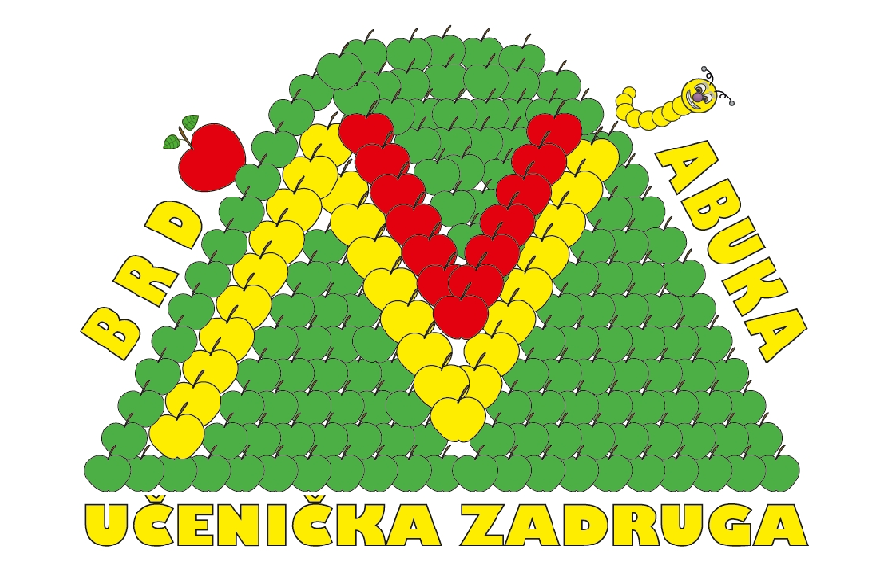 VODITELJ UČENIČKE ZADRUGEAntonija BoškovićSastavni dijelovi Godišnjeg plana i programa rada škole su:                                                                                                                    Godišnji planovi i programi rada učitelja  Plan i program rada razrednika Prilagođeni planovi i programi rada za učenike s teškoćama Odluke o tjednim zaduženjima odgojno-obrazovnih radnikaPriloziNaziv škole:OŠ „VLADIMIR NAZOR“Adresa škole:STJEPANA RADIĆA 3Županija:BRODSKO – POSAVSKATelefonski broj: 035/ 342 – 317 (ravnateljica)035/342 – 271 (tajništvo)Internetska pošta:ured@os-vnazor-adzamovci.skole.hrInternetska adresa:www.os-vnazor-adzamovci.skole.hrŠifra škole:12-348-002Matični broj škole:3000320OIB:61859307014Ravnatelj škole:Marija PetričevićZamjenik ravnatelja:Karolina Klarić CrljenkovićBroj učenika:166Broj učenika u razrednoj nastavi:83Broj učenika u predmetnoj nastavi:82Broj učenika s teškoćama u razvoju:9Broj učenika putnika:63Ukupan broj razrednih odjela:15Broj razrednih odjela u matičnoj školi:10Broj razrednih odjela u područnoj školi:5Broj razrednih odjela RN-a:9Broj razrednih odjela PN-a:6Broj smjena:Matična škola, PŠ Bodovaljci 2 smjenePŠ Laze,  PŠ Gunjavci, PŠ Drežnik 1 smjenaBroj radnika:43Broj učitelja predmetne nastave:20Broj učitelja razredne nastave:9Broj stručnih suradnika:2Broj pomoćnika u nastavi:2Broj ostalih radnika:12Broj nestručnih učitelja:2Broj pripravnika:2Broj mentora i savjetnika:4Broj voditelja ŽSV-a:0Broj računala u školi:30Broj tableta:	152Broj pametnih ploča:2Laptopa:36Broj specijaliziranih učionica:3Broj općih učionica:6Broj športskih dvorana:1Broj športskih igrališta:2Školska knjižnica:1Školska kuhinja:1NAZIV PROSTORA            (klasična učionica, kabinet, knjižnica, dvorana) Učionice Učionice Kabineti Kabineti Oznaka stanja opremljenosti Oznaka stanja opremljenosti NAZIV PROSTORA            (klasična učionica, kabinet, knjižnica, dvorana) Broj Veličina  u m2Broj Veličina  u m2Opća  opremljenost Didaktička  opremljenost RAZREDNA NASTAVA 1. razred 54,002 3 2. razred 54,002 3 3. razred 54,002 3 4. razred 54,002 3 PREDMETNA NASTAVA Hrvatski jezik 1 58,46 1 14,95 2 3 Likovna kultura 1 58,46 1 14,95 2 3 Glazbena kultura 1 69,92 1 14,95 2 3 Vjeronauk Strani jezik 1 58,46 1 14,95 3 3 Matematika 1 58,463 3 Priroda i biologija 1 69,92 1 14,95 3 2 Kemija 33Fizika 2 2 Povijest 2 3 Geografija 1 58,46 1 14,95 3 3 Tehnička kultura 1 50,00 - - 2 2 Informatika 1 50,00 - - 3 3 OSTALO Dvorana za TZK 1233- - 33Produženi boravak - - - - - - Knjižnica 1 79,00-- 22 Dvorana za priredbe - - - - - - Zbornica 1 3 3 Uredi 3 3 3 Kuhinja 1 - - 2 - PODRUČNE ŠKOLE Bodovaljci2 126,75 - - 2 3 Laze1 67,80 - - 2 3 Drežnik3 131,55 - - 2 3 Gunjavci1 68,55 - - 2 3 U K U P N O: 22 2215,796 89.7 56 70 Naziv površine (zelene, igrališta, školski vrt, voćnjak) Veličina u m2MATIČNA ŠKOLA Zelene površine 2190IGRALIŠTA: Rukomet 968 Košarka 336 Atletska staza 600 Poligon prava 300 Skakalište 40 UKUPNO: 5667 BRĐANI – VOĆNJAK 2567 PŠ DREŽNIK Zelene površine 821 PŠ GUNJAVCI Zelene površine 1381 PŠ LAZE Zelene površine 1250 Oranica 2 K.JPŠ BODOVALJCI Zelene površine 2344 Oranica 2 K.JUKUPNO: 12797 + 4 K.JNAZIV PROSTORAVELIČINAm2NASTAVNA SREDSTVA I POMAGALAUčionica  1 informatika18 računala za učenike, 1 nastavničko računalo, 1 projektor, 1 pisač, 1 prijenosno računalo, Micro:bitovi ( 20 kom ), 1 zvučnici, slušalice sa mikrofonom za učenikeUčionica 3 (1.r i 4.r.)LCD TV, 2 prijenosna računala (Martina Kraus i  Koraljka Šimić), geografska kartaUčionica 4 pri, bio,kem,fiz (5.r.) (3. razred69,92Interaktivni ekran, prijenosno računalo (Tonka Došlić)Kabinet 4  pri,bio,kem,fiz Ormar s kemikalijama, ormar s kemijskim posuđem, 8 mikroskopa, prijenosno računalo (Ana Ribarić)Učionica 5mat(7.a i 2.r.)58,46Interaktivni ekran, 2 prijenosna računala (Mario Matošević i Tihana Čočić  Butina)Kabinet  5 matDva prijenosna računala, 28 tableta, Pametna ploča, Ormarić za punjenje tableta. Učionica 6 hrv (6.r.)58,46projektor, zvučnici,  projekcijsko platno, prijenosno računalo (2x)Kabinet 6 hrv, pov,geoPov. -Prijenosno računalo, povijesne karte (M.Milanović)Geo.-prijenosno računalo, zidne karte, globus, sunčev sustav- model, barometar- ručni, kompas- 5 kom.Učionica 7 gk,vje (8.a)69,92Projektor, zvučnik (2x), glazbena linija Philips, projekcijsko platno, elektirčki glasovir Casio, melodičke udaraljke (9x), ritamske udaraljkeKabinet 7 gk,vjeSintsajzer, set udaraljki za muziciranje, žičani instrumenti (6x), grafoskop, projektorUčionica 8 ej (7.b)58,46projektor, zvučnici, prijenosno računalo (Ivana Jevak)Kabinet 8 ej2 prijenosna radija, kućno kinoUčionica 9 tk,lk ( 8.b )    58,46projektor, zvučnici, projekcijsko platno, 2 prijenosna računala (Neda Mujić, K. Podgornjak))  Kabinet 9 lk,tkAlat za obavljanje praktičnih radova i vježbi, grafoskop, računalo (K. Podgornjak)OSTALE PROSTORIJETajništvo i računovodstvo202 stolna računala, 2 pisača sa skenerom,D-link, telefonPedagogRačunalo, razglas, 2 CD playera, CD/DVD player, stereocassetedeck, pisač, zvučnici, projektor- mobilni, telefonRavnateljZbornicaračunalo, pisač, kopirni stroj, LCD TVKnjižnica79 m2 računalo, 5 računala za učenike,1 prijenosno računalo, projektor, pisač, oprema za robotiku, CD- player, videorekorder, DVD-player, grafoskop,telefonKuhinjaCD -playerUKUPNO:NAZIV PROSTORAVELIČINAu m2OPREMELJENOSTDvoranaGimnastičke i atletske sprave, lopte, mreža za odbojku, mreža za badminton, 2 stola za stolni tenisKabinet TZKPrijenosno računalo, digitalna vaga, cd- player, sportska opremaRadionica kućnog majstora  CD -playerArhiva-UKUPNO:1233 m2PODRUČNA ŠKOLAVELIČINAm2OPREMLJENOSTPŠ Gunjavci68,55 m2 1 prijenosna računala, 2 prijenosna računala za učenike,  1 projektor, 1 pisač, sportski rekvizitiPŠ Drežnik131,55 m21 prijenosno računalo,  2 prijenosna računala za učenike, 1 projektor, 1 pisač, 1 stolno računalo, CD - playersportski  rekvizitiPŠ Bodovaljci126.75 m22 stolna računala,  3 prijenosna računala, 5 prijenosnih računala za učenike, 2 projektora, 1 pisač, 2 CD-playera, 1 televizor , sportski rekviziti*4 tableta s tipkovnicama za učenikePŠ Laze67,80 m21 računalo, 3 prijenosna računala, 1 projektor, 1 tablet, 1 pisač*1 tablet s tipkovnicom za učenikeNASTAVNA SREDSTVA I POMAGALA STANJE STANDARD Audiooprema: 2 Audio i CD playeri1 3 1 Glazbena linija 2 3 1 Fotoaparat 2 3 Informatička oprema: 23Računala 2 3 Tableti33Laptopi33Printeri 33 Pametne ploče33 Projektori 23 Skeneri2 3 Ostala oprema:Klavijature 3 3 Kopirni aparat 33 Karte 2 3 Piano33Mikroskopi 2 3 TZK rekviziti 2 3 Rekviziti za fiziku 13 Rekviziti za TK 2 3 Rekviziti za Kemiju 2 3 KNJIŽNI FONDSTANJEUčenički fond3557Učiteljski fond1538U K U P N O 5112Što se preuređuje ili obnavlja  Za koju namjenu Adaptacija 1 učionice u PŠ BodovaljciBolja funkcionalnost školskog prostora i organizacija radaSpajanje na kanalizacijsku mrežu MŠUređenje školske blagovaoniceBolja infrastrukturaBolji uvjeti školske kuhinjeUređenje i postavljanje novih ograda u područnim i matičnoj školi Povećanje sigurnosti i bolji estetski izgled Energetska obnova školePovećana energetska učinkovitost i ušteda energijeRazdoblje Namjena ili opis opreme Predračunska vrijednost ulaganja u kn 2022./2023.Knjižnica-obvezna Lek. 5 000,00knNastavna sredstva i pomagala 10 000,00 kn Opremanje blagovaonice70.000,00 knKemija-kemikalije 1 000,00 kn TZK-rekviziti 1 000,00 kn TK-robotika 4 000,00 kn Stroj za pranje poda u dvorani20 000,00 kn Printeri 5 000,00 Kn Garderobni ormari 20.000,00knPolice za arhivu5.000,00knNabavka ormara20.000,00 knUKUPNO:136.000,00 knIme i prezimeZvanjeStupanj stručne spremePredmet koji predajeMentor/SavjetnikTihana Čočić Butinadipl.učiteljVSSrazredna nast.TonkaDošlićučiteljsavjetnikVSSrazredna nast.SavjetnikMartina Krausučitelj mentorVSSrazredna nast.MentorKoraljka Šimićučitelj savjetnikVSSrazredna nast.SavjetnikMarina Milkovićdipl.učiteljVSSrazredna nast.Anita Rostohardipl.učiteljVSSrazredna nast.Jelena Bradašićučitelj mentorVSSrazredna nast.MentorMonika Vlaovićdipl.učiteljVSSrazredna nast.Zdravka ŠpeharIvana Filipovićdipl.učiteljdipl.učiteljVSSVSSrazredna nast.razredna nast.Ime i prezimeStrukaStupanj školske spremePredmet koji predajeMentorSavjetnikNikolina Mihaljevićprof.hrv.j. i književnostiVSShrvatski jezikNikolina Blažićprof. hrv. j. i književnostiVSShrvatski jezikAntonija Boškovićmag.educ. chem.VSSkemijaVedrana Cahmag. likovne pedagogijeVSSlikovna kulturaMarija ŠimićNikolina Jugovićmag.glazbene umjetnostimag. prim. obrazovanjaVSSVSSglazbena kulturaIvana Jevakdipl.uč. s p.p.eng. j.VSSengleski jezikEngleski jezik 2engleski jezikMario Matoševićdipl.ing.graf.teh.VSSmatematikaIvana SokićNikolina Jugovićuniv.bacc.math.mag. prim. obrazovanjaVŠSVSSmatematikaJosip Akmačićprof.fizike i informatikeVSSfizikaValentina LepanAna  Ribarićmag. biol.mag. edukacije biol. i kem.VSSpriroda,biologijaTomislav Bodrožićprof.geografijeVSSgeografijaMario Milanovićprof.pov.VSSpovijestKrešimir Podgornjakdipl.ing prometaVSStehnička kulturaDavid Grgićmag. kineziologijeVSSTZKSanja Bićanićmag.prim.edu. s p.p inf.VSSinformatikaKarolina Klarić Crljenkovićmag. prim. educ. s p.p. inf.VSSinformatikaIvan Stojićdipl.ing.preh.tehn..VSSnjemački jezikNeda Mujićmag teologijeVSSvjeronaukMarko Iličićdiplomirani teologVSSvjeronaukRed. BrojIme i prezimeZvanjeStupanj stručne spremeRadno mjestoMentor-savjetnik1. Marija Petričević Mag.rel.ped. i katehetike      VSS Ravnateljica 2. Kristina Marjanović dipl. knjižničar       VSS Knjižničarka 3. Dijana Špoljarićprof.geo. i pedagogije       VSS Pedagog Red. BrojIme i prezimeZvanjeStupanj  stru. SpremeRadno mjesto1.Dorotea PerićJosipa Bilićdipl. pravnikmagistar pravaVSSVSStajnik škole2.Jasminka ŠpanićDevićekonomistVŠSračunovođa3.Ana ŠimunovićkuharSSSkuharica4.Dražen PavlovićalatničarSSSdomar5Goran OdakalatničarSSSdomar6.Draženka Lalićpr.matematičkiteh.SSSspremačica7.Slavica FranjkovićkrojačSSSspremačica8.Anka Dautovićnekvalific.radnicaNKVspremačica9.Gordana Savić-TerzićkrojačSSSspremačica10.Draga Grganićnekvalif.radnicaNKVspremačica11.Željka Konjevićnekvalif.radnicaKVspremačicaRed. br.Ime i prezime učiteljaRazredRedovna  nastavaRad razrednikaDopunska nastavaDodatna nastavaINARad u prod.bor.Ukupno neposred. radOstali    PosloviUKUPNOUKUPNORed. br.Ime i prezime učiteljaRazredRedovna  nastavaRad razrednikaDopunska nastavaDodatna nastavaINARad u prod.bor.Ukupno neposred. radOstali    PosloviTjednoGodišnje1.Martina Kraus4.15211120204017522.Koraljka Šimić1.16211121194017523.Tihana Čočić Butina3.16211121194017524.TonkaDošlić2.16211121194017525.Anita Rostohar1./3.16211121194017526.Jelena Bradašić1./2./3.1621Sindikat2122204018247.Monika Vlaović1./2./3.16211121194017528.Marina Milković2.16211121194017529.Zdravka Špehar (zamjena Ivana Filipović)1./2./3.1621112119401752Red. BrojIme i prezime učiteljaPredmet koji predajeRazrednikPredaje u razredimaPredaje u razredimaPredaje u razredimaPredaje u razredimaRedovna  nastavaIzborna nastavaOstali poslovičl.40 i 52KUDOPDODINAUkupno nepos. radOstali i Posebni posloviUKUPNOUKUPNORed. BrojIme i prezime učiteljaPredmet koji predaje1.- 4.5.6.7.8.Redovna  nastavaIzborna nastavaOstali poslovičl.40 i 52KUDOPDODINAUkupno nepos. radTjednoGodišnje1.Nikolina Mihaljević5./6./8a,bhrvatski jezik8.a558182 22 18 40 17522.Nikolina Blažić7a,bhrvatski jezik88199187883.Vedrana Cah 5. – 8.likovna kultura- 1122622 97177584.Marija Šimić4.– 8. (zamjena N. Jugović)glazbena kultura5.r.11122712 128208925.Ivana Jevak4.- 8.engleskijezik2336620323 17 40 17526.ENG 2 (zamjena Milanović i Jugović) 1.-3.engleskijezik16218163414027.Mario Matošević 5./6./8.a.,b.matematika4481632 122 18 40 17528.Ivana Sokić7a,b (zamjena Podgonjak i Grgić)matematika882108187959.Josip Akmačić7a,b  / 8a,bfizika44 8211141572910.Valentina Lepan5. – 8. (zamjena Ana Ribarić)priroda-biologija22441212151025111511.Antonija Bošković7a,b/8a,bkemija448211192088412.Tomislav Bodrožić5. – 8.geografija 1,524411,52215,59,525109513.Mario Milanović 5. – 8.Povijest 7.b.2244122 161228122614.Krešimir Podgornjak5. -8.tehnička kultura 112 262941357215.David Grgić5.- 8.TZK 6.r.224 41222181432142716.Sanja Bićanić1.-8.informatika 7.a 622444201122416 40 175217.Karolina Klarić Crljenković1.-4.informatika10102121510251105Red.BrojIme i prezime učiteljaPredmet koji predajeRazrednikPredaje u razredimaPredaje u razredimaPredaje u razredimaPredaje u razredimaRedovna nastavaIzborna nastavaOstali poslovi čl. 53. KUDop.Dod.INAUkupno nepo. RadOstali iPosebni posloviUKUPNOUKUPNORed.BrojIme i prezime učiteljaPredmet koji predaje1.-4.5.67.8.Redovna nastavaIzborna nastavaOstali poslovi čl. 53. KUDop.Dod.INAUkupno nepo. RadTjednoGodišnje18.Neda Mujić1.-8.vjeronauk8.b82244222241640175219.Marko Iličić-4.vjeronauk10----1021282087620.Ivan Stojić4. – 8.njemački jezik2222210121311241051Red. BrojIme i prezime radnikaStrukaRadno mjestoRadno vrijeme(od – do)Rad sa strankama(od – do)Broj sati tjednoBroj sati godišnjeg zaduženja1.Marija PetričevićMag. rel.ped. i katehetikeravnateljica7,00- 15,00h10.00– 12.00 h4019922.Dijana Špoljarićprof.geografije i pedagogijepedagog8.00 -14.00 h8.00 -14.00 h4019923.Kristina Marjanovićdipl. knjižničarknjižničar8.00 -14.00 h8.00 -14.00 h401992Red. BrojIme i prezime 	radnika Struka Radno mjesto Radno vrijeme (od – do)Broj sati tjedno Broj sati godišnjeg zaduženja 1. Dorotea PerićJosipa Bilićdipl.pravnikmag. pravatajnik škole 7,00-15,00 40 19922. Jasminka Španić-Devićekonomist računovođa 7,00-15,00 40 19923. Ana Šimunovićkuharicakuharica6,30-11,3013,30-  16,304019924. Dražen Pavlovićalatničar domar 7,00 – 15,0040 19925. Anka Dautovićnekv. radnikspremačica 7,00-11,00-16,00-20,0010,00-14,00-16,00-20,0012,00-20,0040 19926. Draženka Lalić mat. tehničar spremačica 7,00-11,00-16,00-20,0010,00-14,00-16,00-20,0012,00-20,0040 19927. Slavica Franjkovićkrojač spremačica 7,00-11,00-16,00-20,0010,00-14,00-16,00-20,0012,00-20,0040 19928. Gordana Savić-Terzićnekv. radnikspremačica 7,00-9,20h13,30 – 17,303115449. Draga Grganićnekv.radnikspremačica spremačica7,00-8,00h 13,00 – 14.4014 69710. Željka Konjevićnekv. radnikspremačica 7,00 – 8,0016,00-18,20 17 84711.Goran Odakalatničardomar7,00 – 11,0020996Početak i završetak nastaveMatična školaPodručne škole1.smjena 8,00 – 13.558.00 – 13.052.smjena 13.10 – 18,1012.35-17.401.sat8.00– 8.452.sat8.50 – 9.353.sat9.45 – 10.304.sat10.40 – 11.255.sat11.30 – 12.156.sat12.20– 13.057.sat13.10 – 13.551.sat13.10 – 13.552.sat14.00– 14.453.sat14.55 – 15.404.sat15.45 – 16.305.sat16.35 – 17.206.sat17.25 – 18.101.sat8.00 – 8.402.sat8.45 – 9.253.sat9.40 – 10.204.sat10.25 – 11.055.sat11.10 – 11.506.sat11.55 – 12.351.sat12.35 – 13.202.sat13.25– 14.103.sat14.25 – 15.104.sat15.15 – 16.005.sat16.05 – 16.506.sat16.55 – 17.401.sat8.00 – 8.452.sat8.50 – 9.253.sat9.40 – 10.204.sat10.25 – 11.055.sat11.10 – 11.506.sat11.55 – 12.35PolazakMjestoPovratak7.30 hBodovaljci13.55 hPET 13.05 h7.40 hLaze13.55 hPET 13.05 h7.40 hDrežnik13.55 hPET 13.05 h7.45 hGunjavci13.55 hPET 13.05 hIme i prezime učiteljaRazred/školaVrijeme održavanja informativnih razgovoraMonika Vlaović1.,2.,3. PŠ DrežnikPetak 4.sat (10. 40 – 11.25)Koraljka ŠimićMŠPetak 5. sat 16,35 – 17,20Tihana Čočić Butina2.MŠČetvrtak 4.sat 15,45-16,30Jelena Bradašić1.,2.,3. PŠ LazeSrijeda  4.sat (10,40 – 11,25)Ivana Filipović1.,2.,3. PŠ GunjavciUtorak 4. sat (10,40-11,25)Tonka Došlić3. r. MŠPonedjeljak 4. sat (15: 45-16:30)Marina Milković2.r. PŠ Bodovaljci1.smjena ponedjeljak 4.sat ( 10,40 – 11,252.smjena ponedjeljak 1. sat (13,10 – 13,55)Martina Kraus4.r.MŠsrijeda 5.sat ( 11:30 – 12.15 ) Anita Rostohar1.r/3.r PŠ Bodovaljci1. smjena utorak 10,40-11,252. smjena utorak 13,10-13,55 Ime i prezime učiteljaRazredVrijeme održavanja informativnih razgovora( Upisati broj sata i vrijeme )Sanja BićanićVukšić7.aPonedjeljak 3. sat, 14.55 -  15.40Nikolina Mihaljević8.aUtorak 5. sat, 11.25 - 12.15Mario Milanović 7.bPonedjeljak  5. sat, 11.30  -  12.15Neda Mujić8.bSrijeda  3. sat, 14.55 - 15.40Nikolina Jugović5.r.Četvrtak 5. sat ,11.30 -  12.15David Grgić6.r.Petak 4.sat,10.40 - 11.25Ime i prezime učiteljaPredmetVrijeme održavanja informativnih razgovora( Upisati broj sata i vrijeme )Ivana JevakEngleski jezikUtorak, 4. sat  10.40 – 11.25Vedrana CahLikovna kulturaČetvrtak, 4.sat  10.40 – 11.25Mario MatoševićMatematikaČetvrtak, 6. sat  12.20 – 13.05David GrgićTZK,MATPonedjeljak , 2. sat  8.50 - 9.35Karolina Klarić CrljenkovićInformatikaČetvrtak, 5. sat 11.30 - 12.15Antonija Bošković KemijaČetvrtak, 5.sat  11.30-12.15Krešimir PodgornjakTehnička kulturaUtorak, 5. sat  11.30 - 12.15Tomislav BodrožićGeografijaČetvrtak, 3.sat  9.45 – 10.30Nikolina JugovićGlazbena kulturaČetvrtak, 5. sat 11.30 - 12.15Nikolina BlažićHrvatski jezikPonedjeljak, 5. sat  11.30 -12.15Sanja BićanićVukšićInformatikaPonedjeljak, 3. sat  14.55 - 15.40Mario MilanovićPovijestPonedjeljak, 5. sat 11.30  -  12.15Ana RibarićPriroda, BiologijaUtorak, 3. sat  9.45 - 10.30Nikolina MihaljevićHrvatski jezikUtorak,  5. sat  11.25 - 12.15Josip AkmačićFizikaPonedjeljak, 7. sat  13.10-13.50PONUTOSRIČETPETDoček busaNikolina BlažićMario MatoševićDavid GrgićAna Josip AkmačićTomislav BodrožićVedrana CahIvana JevakKrešimir PodgornjakNikolina MihaljevićIspraćaj busaNikolina JugovićNikolina MihaljevićNeda MujićIvan StojićAntonija BošnjakSanja BićaničVukšićMario MatoševićDavid GrgićMario MilanovićIvana JevakMjesecMjesecBroj danaBroj danaBlagdani i neradni daniDan škole, grada, općine, župe, školske priredbe…radnihnastavnihBlagdani i neradni daniI.polugodište  5. rujna - 23. prosincaIX.IX.222005.09. Početak školske godineI.polugodište  5. rujna - 23. prosincaX.X.212005.10. Svjetski dan učitelja31.10.-1.11. Jesenski odmor za učenikeI.polugodište  5. rujna - 23. prosincaXI.XI.202021.11. Svi sveti18.11. – Dan sjećanja na žrtve VukovaraI.polugodište  5. rujna - 23. prosincaXII.XII.2117126.12. Božić 2. dan27.12. –5.01. Prvi dio zimskog odmora za učenikeUKUPNO I. polugodišteUKUPNO I. polugodišteUKUPNO I. polugodište84773II. polugodište 9. siječnja - 21. lipnjaII. polugodište 9. siječnja - 21. lipnjaI.211716.1. Sveta tri kralja6.1. Sveta tri kraljaII. polugodište 9. siječnja - 21. lipnjaII. polugodište 9. siječnja - 21. lipnjaII.2015020.02. – 24.02. Drugi dio zimskog odmora za učenike20.02. – 24.02. Drugi dio zimskog odmora za učenikeIII.23230IV.191316.04. – 14.04. Proljetni odmor za učenike10.04. Uskrsni ponedjeljak6.04. – 14.04. Proljetni odmor za učenike10.04. Uskrsni ponedjeljakV.212121.05. Praznik rada30.05. Dan državnosti1.05. Praznik rada30.05. Dan državnostiVI.141428.06. Tijelovo22.03-Dan antifašističke borbe21.06.2022. Zadnji dan nastave8.06. Tijelovo22.03-Dan antifašističke borbe21.06.2022. Zadnji dan nastaveUK. II. PolugodišteUK. II. Polugodište1181036UKUPNO:UKUPNO:20218091.studenogaSvi sveti18.studenogaDan sjećanja na žrtve domovinskog rata,Vukovara i Škabrnje25.prosincaBožić26.prosincaSveti Stjepan1.siječnjaNova godina6.siječnjaSveta tri kralja9.travnjaUskrs10.travnjaUskrsni ponedjeljak1.svibnjaPraznik rada30.svibnjaDan državnosti8.lipnjaTijelovo22.lipnjaDan antifašističke borbe5.kolovozaDan pobjede i domovinske zahvalnosti15.kolovozaVelika GospaRazredučenikaodjeladjevoj-čicaponavlja-čaPrimjer. oblik školovanja (uč. s Rješ.)PrehranaPrehranaPutnikaPutnikaU boravkuU boravkuIme i prezime razrednikaRazredučenikaodjeladjevoj-čicaponavlja-čaUžinaobjed Do 5 km Preko5kmcijeProd. Ime i prezime razrednikaI.1014001000000Koraljka ŠimićII.61300600000Tihana Čočić ButinaIII.1114011100000Tonka DošlićIV.161100016013300Martina KrausUkupnoI-IV.434210143013300V.r.17180217021000Nikolina JugovićVI.r.1717011509300David GrgićVII.a.91701902700Sanja BićanićVukšićVII.b.11130011011000Mario MilanovićVIII.a.1519011504700Nikolina MihaljevićVIII.b.141900903700Neda MujićUkupno V-VIII8364305760313400Ukupno I-VIII1261064061190443700PŠ DrežnikI.21/3100000000Monika VlaovićII.21/3000000000Monika VlaovićIII.2    1/3001000000Monika VlaovićUkupno 61101000000Monika VlaovićPŠ GunjavciI. 41/3300000000Ivana FilipovićII. 21/3000000000Ivana FilipovićIII. 11/3100000000Ivana FilipovićUkupno 71400000000PŠ BodovaljciI. 51/2400000000Anita RostoharII. 91501000000Marina MilkovićIII. 21/2001000000Anita RostoharUKUPNO 162902000000PŠ LazeI .21/3100000000Jelena BradašićII.51/3300000000Jelena Bradašić III. 41/3400000000Jelena BradašićUkupno 111800000000Ukupno PŠ 4052203000000Ukupno I-IV 839430443013300Ukupno I-VIII 1661586091190443700Rješenjem određen oblik rada Broj učenika s primjerenim oblikom školovanja po razredima Broj učenika s primjerenim oblikom školovanja po razredima Broj učenika s primjerenim oblikom školovanja po razredima Broj učenika s primjerenim oblikom školovanja po razredima Broj učenika s primjerenim oblikom školovanja po razredima Broj učenika s primjerenim oblikom školovanja po razredima Broj učenika s primjerenim oblikom školovanja po razredima Broj učenika s primjerenim oblikom školovanja po razredima Ukupno Rješenjem određen oblik rada I. II. III. IV. V. VI. VII. VIII. Ukupno Prilagođeni program 112111      7Individualizirani  pristup22Naziv predmetaIIIIIIIIIVV VIVIIaVIIbVIIIaVIII bHrvatski jezik175175175175175175175140140140140Likovna kultura3535353535353535353535Glazbena kultura3535353535353535353535Engleski jezik7070707070105105105105105105Matematika140140140140140140140140140140140Priroda52,552,5Biologija70707070Kemija70707070Fizika70707070PID70707070105Povijest707070707070Zemljopis52,552,570707070Tehnička kultura353535353535TZK10510510510570707070707070Vjeronauk7070707070707070707070Njemački707070707070Informatika7070707070707070707070UKUPNO7707707707707709809801120112011201120UKUPNO SVI95209520Naziv predmetaPO Drežnik1./2./3PO Drežnik1./2./3POLaze1./2./3.PO BodovaljciPO BodovaljciPO Gunjavci1./2./3.PO Gunjavci1./2./3.UKUPNONaziv predmetaPO Drežnik1./2./3PO Drežnik1./2./3POLaze1./2./3.2.1./3.PO Gunjavci1./2./3.PO Gunjavci1./2./3.Hrvatski jezik175175175175175875Likovna kultura3535353535175Glazbena kultura3535353535175Engleski jezik7070707070350Matematika140140140140140700PID7070707070350TZK105105105105105525Vjeronauk7070707070350NjemačkiInformatika7070707070350UKUPNO:7707707707707703850VjeronaukRazredBroj učenikaBroj grupaIzvršitelj programaPlanirano sati Planirano sati VjeronaukRazredBroj učenikaBroj grupaIzvršitelj programaT GVjeronaukI. 101 Neda Mujić2 70 VjeronaukII. 61 Neda Mujić2 70 VjeronaukIII. 111 Neda Mujić2 70 VjeronaukIV. 161 Neda Mujić2 70 PŠ DrežnikI./II./III61 Marko Iličić2 70 PŠGunjavciI./II./III.71 Marko Iličić2 70 PŠBodovaljciI./III.71Marko Iličić2 70 PŠBodovaljciII.91Marko Iličić270PŠ LazeI./II./III.111Marko Iličić270UKUPNO I. – IV.UKUPNO I. – IV.83918630VjeronaukV. 171Neda Mujić270VjeronaukVI. 171Neda Mujić270VjeronaukVII. 192 Neda Mujić4140VjeronaukVIII. 292Neda Mujić4140UKUPNO  V. – VIII. UKUPNO  V. – VIII. 82612420UKUPNO  I. – VIII.UKUPNO  I. – VIII.16515301050Njemački jezikRazred Broj učenika Broj grupa Izvršitelj programa Planirano sati Planirano sati Njemački jezikRazred Broj učenika Broj grupa T G Njemački jezikIV.91Ivan Stojić270Njemački jezikNjemački jezikV. 81Ivan Stojić270Njemački jezikVI. 61Ivan Stojić2 70 Njemački jezikVII. 81Ivan Stojić2 70 Njemački jezikVIII. 101Ivan Stojić2 70 UKUPNO  IV. – VIII. UKUPNO  IV. – VIII. 41510350InformatikaRazredBroj učenikaBroj grupaIzvršitelj programaPlanirano satiPlanirano satiInformatikaRazredBroj učenikaBroj grupaTGInformatikaI./II.161Sanja Bićanić270InformatikaIII.111Sanja Bićanić270InformatikaIV.161Sanja Bićanić270InformatikaVII.212Sanja Bićanić4140InformatikaVIII.292Sanja Bićanić4140PŠ DrežnikPŠ Drežnik61Karolina Klarić Crljenković270PŠ GunjavciPŠ Gunjavci71Karolina Klarić Crljenković270PŠ LazePŠ Laze111Karolina Klarić Crljenković270PŠ BodovaljciPŠ Bodovaljci161Karolina Klarić Crljenković270UKUPNO I .-IV.UKUPNO I .-IV.83714490UKUPNOVII. – VIII.UKUPNOVII. – VIII.5048280Razred   Predmet i broj učenika    Predmet i broj učenika    Predmet i broj učenika Broj sati    T                 GBroj sati    T                 GUčiteljRazredHRVENGMAT.Broj sati    T                 GBroj sati    T                 GUčiteljI.441     35Koraljka ŠimićII.11135Tihana Čočić ButinaIII.13135Tonka DošlićIV.33135Martina KrausUKUPNO : I.-IV.90114140PŠDrežnikI./II./III.222135Monika VlaovićPŠ LazeI./II./III.262135Jelena BradašićPŠGunjavciI./II./III.302135Ivana FilipovićPŠBodovaljciI./III.101135Anita RostoharII..202135Marina MilkovićPREDMETNA NASTAVAbr.učenikaBroj sati    T                GBroj sati    T                GUčitelj4. -8.r.engleski jezik333105Ivana Jevak5., 6., 8.r.hrvatski jezik10270Nikolina Mihaljević7.r.hrvatski jezik5135Nikolina Blažić6., 7., 8.r.matematika10270Mario Matošević5.rmatematika3135David Grgić6.r.Matematika3135Krešimir Podgornjak7./8..r.fizika5170Josip AkmačićRazredNaziv programaBroj učenikaBroj sati    T                GBroj sati    T                GUčiteljI.Hrvatski jezik61   35Koraljka ŠimićII. Hrvatski jezik6135Tihana Čočić ButinaIII.Matematika5135Tonka DošlićIV. Matematika9135Martina KrausPŠDrežnikI./II./IIIHrvatski jezik2135Monika VlaovićPŠGunjavciI./II./III.Matematika 4135Ivana Filipović PŠBodovaljciI./III.Hrvatski jezik5135Anita RostoharII.Hrvatski jezik4135Marina MilkovićPREDMETNA NASTAVANaziv programaBrojučenikaBroj sati   T                GBroj sati   T                GUčiteljNjemački jezikDodatna iz Njemačkog jezika8270Ivan StojićMatematikaDodatna nastava iz matematike5135Mario MatoševićInformatikaDodatna nastava iz informatike4135Sanja BićanićVukšićInformatikaDodatna nastava iz informatike3135Karolina Klarić CrljenkovićKemija Dodatna nastava iz kemije5135Antonija Bošković VjeronaukDodatna nastava iz Vjeronauka8270Marko IličićGeografijaDodatna nastava iz geografije8135Tomislav BodrožićPovijestDodatna nastava iz povijesti15270Mario MilanovićRazredNazivBroj učenikaBr.sati  T             GBr.sati  T             GUčiteljI.Mali volonteri101  35Koraljka ŠimićII. Mali pjevački zbor6135Tihana Čočić ButinaIII.Dramsko-recitatorska skupina11135Tonka DošlićIV. Folklorna skupina12135Martina KrausPŠDrežnikI./II./III.Kreativna skupina6135Monika VlaovićPŠ LazeI./II./III.Kreativna skupina11135Jelena BradašićPŠGunjavciI./II./III..Kreativna skupina 7135Ivana FilipovićPŠBodovaljciI./III.Kreativna skupina7135Anita RostoharI1.Dramsko – recitatorska skupina9135Marina MilkovićPREDMETNA NASTAVANazivBroj učenikaBr.sati  T             GBr.sati  T             G        Učitelj5.- 8.r.Domaćinstvo9270Neda Mujić5. - 8.r.Likovna skupina 6270Vedrana Cah5. – 8.r.Plesna skupina15270Sanja BićanićVukšić5. – 8.r.Nogomet16270David Grgić5. – 8.r.Košarka17270David Grgić5. – 8.r.Robotika12270Karolina Klarić Crljenković5. – 8.r.Prometna skupina6270Krešimir Podgornjak5. – 8.r.Fotografi10270Tomislav Bodrožić5.- 8.r.Pjevački zbor16135Nikolina Jugović5. - 8.r.Folklorna skupina8270Nikolina Jugović4.-6.r.Mladi knjižničari 10270Kristina Marjanović5.-8.r.Voćarska skupina20270Ana RibarićSADRŽAJ RADA SADRŽAJ RADA Predviđeno vrijeme ostvarivanja Predviđeno vrijeme u satima 1. POSLOVI  PLANIRANJA  I  PROGRAMIRANJA POSLOVI  PLANIRANJA  I  PROGRAMIRANJA 2261.1. Izrada Godišnjeg plana i programa rada škole 1.1. Izrada Godišnjeg plana i programa rada škole VI – IX 151.2. Izrada plana i programa rada ravnatelja 1.2. Izrada plana i programa rada ravnatelja VI – IX 2 1.3. Koordinacija u izradi predmetnih kurikuluma 1.3. Koordinacija u izradi predmetnih kurikuluma VI – IX 101.4. Izrada školskog kurikuluma 1.4. Izrada školskog kurikuluma VI – IX 201.5. Izrada Razvojnog plana i programa škole 1.5. Izrada Razvojnog plana i programa škole VI – IX 41.6. Planiranje i programiranje rada Učiteljskog i Razrednih vijeća 1.6. Planiranje i programiranje rada Učiteljskog i Razrednih vijeća IX – VI 20 1.7. Izrada zaduženja učitelja 1.7. Izrada zaduženja učitelja VI – VIII 10 1.8. Izrada smjernica i pomoć učiteljima pri tematskim planiranjima 1.8. Izrada smjernica i pomoć učiteljima pri tematskim planiranjima IX – VI 10 1.9. Planiranje i organizacija školskih projekata 1.9. Planiranje i organizacija školskih projekata IX – VI 70 1.10. Planiranje i organizacija stručnog usavršavanja 1.10. Planiranje i organizacija stručnog usavršavanja IX – VI 10 1.11. Planiranje nabave opreme i namještaja 1.11. Planiranje nabave opreme i namještaja IX – VI 10 1.12. Planiranje i organizacija uređenja okoliša škole 1.12. Planiranje i organizacija uređenja okoliša škole IX – VI 10 1.13. Ostali poslovi 1.13. Ostali poslovi IX – VIII 20 2.POSLOVI  ORGANIZACIJE  I KOORDINACIJE RADA POSLOVI  ORGANIZACIJE  I KOORDINACIJE RADA IX – VIII3652.1. Izrada prijedloga organizacije rada Škole (broj razrednih odjela, broj smjena, radno vrijeme smjena, organizacija rada izborne nastave, INA, izrada kompletne organizacije rada Škole). 2.1. Izrada prijedloga organizacije rada Škole (broj razrednih odjela, broj smjena, radno vrijeme smjena, organizacija rada izborne nastave, INA, izrada kompletne organizacije rada Škole). VIII. – IX.  202.2. Izrada Godišnjeg kalendara rada škole 2.2. Izrada Godišnjeg kalendara rada škole VIII – IX 5 2.3. Izrada strukture radnog vremena i zaduženja učitelja 2.3. Izrada strukture radnog vremena i zaduženja učitelja VI – IX 10 2.4. Organizacija i koordinacija vanjskog vrednovanja prema planu NCVVO-a 2.4. Organizacija i koordinacija vanjskog vrednovanja prema planu NCVVO-a IX – VI 10 2.5. Organizacija i koordinacija samovrednovanja škole 2.5. Organizacija i koordinacija samovrednovanja škole IX – VI 10 2.6. Organizacija prijevoza i prehrane učenika 2.6. Organizacija prijevoza i prehrane učenika IX – VII 202.7. Organizacija i koordinacija zdravstvene i socijalne zaštite učenika 2.7. Organizacija i koordinacija zdravstvene i socijalne zaštite učenika IX – VI 10 2.8. Organizacija i priprema izvanučionične nastave, izleta i ekskurzija 2.8. Organizacija i priprema izvanučionične nastave, izleta i ekskurzija IX – VI 202.9. Organizacija i koordinacija rada kolegijalnih tijela škole 2.9. Organizacija i koordinacija rada kolegijalnih tijela škole IX – VIII 502.10. Organizacija i koordinacija upisa učenika u 1. razred 2.10. Organizacija i koordinacija upisa učenika u 1. razred IV – VII 102.11. Organizacija i koordinacija obilježavanja državnih blagdana i praznika 2.11. Organizacija i koordinacija obilježavanja državnih blagdana i praznika IX – VI 10 2.12. Organizacija zamjena nenazočnih učitelja  2.12. Organizacija zamjena nenazočnih učitelja  IX – VI 602.13. Organizacija popravnih, predmetnih i razrednih ispita  2.13. Organizacija popravnih, predmetnih i razrednih ispita  VI i VIII 5 2.14. Organizacija poslova vezana uz odabir udžbenika 2.14. Organizacija poslova vezana uz odabir udžbenika V-IX 30 2.15. Poslovi vezani uz natjecanja učenika 2.15. Poslovi vezani uz natjecanja učenika I-VI 302.16. Organizacija popravaka, uređenja, adaptacija  prostora 2.16. Organizacija popravaka, uređenja, adaptacija  prostora I i VIII 302.17. Ostali poslovi 2.17. Ostali poslovi IX – VIII 503. PRAĆENJE REALIZACIJE PLANIRANOG RADA ŠKOLE PRAĆENJE REALIZACIJE PLANIRANOG RADA ŠKOLE 2453.1. Praćenje i  uvid u ostvarenje Plana i programa rada škole 3.1. Praćenje i  uvid u ostvarenje Plana i programa rada škole IX – VI 303.2. Vrednovanje i analiza uspjeha na kraju odgojno obrazovnih razdoblja 3.2. Vrednovanje i analiza uspjeha na kraju odgojno obrazovnih razdoblja XII i VI 353.3. Administrativno pedagoško instruktivni rad s učiteljima, stručnim suradnicima i pripravnicima 3.3. Administrativno pedagoško instruktivni rad s učiteljima, stručnim suradnicima i pripravnicima IX – VI 30 3.4. Praćenje rada školskih povjerenstava 3.4. Praćenje rada školskih povjerenstava IX – VI 20 3.5. Praćenje i koordinacija rada administrativne službe 3.5. Praćenje i koordinacija rada administrativne službe IX – VIII 203.6. Praćenje i koordinacija rada tehničke službe 3.6. Praćenje i koordinacija rada tehničke službe IX – VIII 30 3.7. Praćenje i analiza suradnje s institucijama izvan škole 3.7. Praćenje i analiza suradnje s institucijama izvan škole IX – VIII 30 3.8. Kontrola pedagoške dokumentacije 3.8. Kontrola pedagoške dokumentacije IX – VIII 30 3.9. Ostali poslovi 3.9. Ostali poslovi IX – VIII 204.RAD U STRUČNIM I KOLEGIJALNIM TIJELIMA ŠKOLE RAD U STRUČNIM I KOLEGIJALNIM TIJELIMA ŠKOLE 704.1. Planiranje, pripremanje i vođenje sjednica kolegijalnih  i stručnih tijela 4.1. Planiranje, pripremanje i vođenje sjednica kolegijalnih  i stručnih tijela IX – VIII 40 4.2. Suradnja sa Sindikalnom podružnicom škole 4.2. Suradnja sa Sindikalnom podružnicom škole IX – VIII 34.3. Ostali poslovi 4.3. Ostali poslovi IX – VIII 27 5.RAD S UČENICIMA, UČITELJIMA, STRUČNIM SURADNICIMA I RODITELJIMA RAD S UČENICIMA, UČITELJIMA, STRUČNIM SURADNICIMA I RODITELJIMA 2805.1. Dnevna, tjedna i mjesečna planiranja s učiteljima i suradnicima 5.1. Dnevna, tjedna i mjesečna planiranja s učiteljima i suradnicima IX – VIII 20 5.2. Praćenje rada učeničkih društava, grupa i pomoć pri radu 5.2. Praćenje rada učeničkih društava, grupa i pomoć pri radu IX – VI 405.3. Briga o sigurnosti, pravima i obvezama učenika 5.3. Briga o sigurnosti, pravima i obvezama učenika IX – VI 505.4. Suradnja i pomoć pri realizaciji poslova svih djelatnika škole 5.4. Suradnja i pomoć pri realizaciji poslova svih djelatnika škole IX – VIII 50 5.5. Briga o sigurnosti, pravima i obvezama svih zaposlenika 5.5. Briga o sigurnosti, pravima i obvezama svih zaposlenika IX – VIII 30 5.6. Savjetodavni rad s roditeljima /individualno i skupno/ 5.6. Savjetodavni rad s roditeljima /individualno i skupno/ IX – VIII 205.7. Uvođenje pripravnika u odgojno-obrazovni rad 5.7. Uvođenje pripravnika u odgojno-obrazovni rad IX – VIII 30 5.8. Poslovi oko napredovanja učitelja i stručnih suradnika 5.8. Poslovi oko napredovanja učitelja i stručnih suradnika IX – VIII 20 5.9. Ostali poslovi 5.9. Ostali poslovi IX – VIII 206.ADMINISTRATIVNO – UPRAVNI I RAČUNOVODSTVENI POSLOVI ADMINISTRATIVNO – UPRAVNI I RAČUNOVODSTVENI POSLOVI 2706.1. Rad i suradnja s tajnikom škole 6.1. Rad i suradnja s tajnikom škole IX – VIII 30 6.2. Provedba zakonskih i podzakonskih akata te naputaka MZOS-a 6.2. Provedba zakonskih i podzakonskih akata te naputaka MZOS-a IX – VIII 206.3. Usklađivanje i provedba općih i pojedinačnih akata škole 6.3. Usklađivanje i provedba općih i pojedinačnih akata škole IX – VIII 306.4. Provođenje raznih natječaja za potrebe škole 6.4. Provođenje raznih natječaja za potrebe škole IX – VIII 20 6.5.  Prijem u radni odnos /uz suglasnost Školskog odbora/ 6.5.  Prijem u radni odnos /uz suglasnost Školskog odbora/ IX – VIII 10 7.6.  Poslovi zastupanja škole 7.6.  Poslovi zastupanja škole IX – VIII 206.7.  Rad i suradnja s računovođom škole 6.7.  Rad i suradnja s računovođom škole IX – VIII 20 6.8.  Izrada financijskog plana škole 6.8.  Izrada financijskog plana škole VIII – IX 10 6.9.  Kontrola i nadzor računovodstvenog poslovanja 6.9.  Kontrola i nadzor računovodstvenog poslovanja IX – VIII 206.10.  Organizacija i provedba inventure 6.10.  Organizacija i provedba inventure XII 10 6.11. Poslovi vezani uz e-matice 6.11. Poslovi vezani uz e-matice VI 10 6.12. Potpisivanje i provjera svjedodžbi i učeničkih knjižica 6.12. Potpisivanje i provjera svjedodžbi i učeničkih knjižica VI 406.13. Organizacija nabave i podjele potrošnog materijala 6.13. Organizacija nabave i podjele potrošnog materijala VIII i I10 6.14. Ostali poslovi 6.14. Ostali poslovi IX – VIII 20 7.SURADNJA  S  UDRUGAMA, USTANOVAMA I INSTITUCIJAMA SURADNJA  S  UDRUGAMA, USTANOVAMA I INSTITUCIJAMA 2607.1. Predstavljanje škole 7.1. Predstavljanje škole IX – VIII 30 7.2. Suradnja s Ministarstvom znanosti, obrazovanja i športa 7.2. Suradnja s Ministarstvom znanosti, obrazovanja i športa IX – VIII 10 7.3. Suradnja s Agencijom za odgoj i obrazovanje 7.3. Suradnja s Agencijom za odgoj i obrazovanje IX – VIII 10 7.4. Suradnja s Nacionalnim centrom za vanjsko vrednovanje obrazovanja 7.4. Suradnja s Nacionalnim centrom za vanjsko vrednovanje obrazovanja IX – VIII 10 7.5. Suradnja s Agencijom za mobilnost i programe EU 7.5. Suradnja s Agencijom za mobilnost i programe EU IX – VIII 10 7.6. Suradnja s ostalim Agencijama za obrazovanje na državnoj razini 7.6. Suradnja s ostalim Agencijama za obrazovanje na državnoj razini IX – VIII 10 7.7. Suradnja s Uredom državne uprave 7.7. Suradnja s Uredom državne uprave IX – VIII 10 7.8. Suradnja s osnivačem 7.8. Suradnja s osnivačem IX – VIII 207.9. Suradnja s Zavodom za zapošljavanje 7.9. Suradnja s Zavodom za zapošljavanje IX – VIII 10 7.10.Suradnja s Zavodom za javno zdravstvo 7.10.Suradnja s Zavodom za javno zdravstvo IX – VIII 10 7.11.Suradnja s Centrom za socijalnu skrb 7.11.Suradnja s Centrom za socijalnu skrb IX – VIII 10 7.12.Suradnja s Obiteljskim centrom 7.12.Suradnja s Obiteljskim centrom IX – VIII 10 7.13. Suradnja s Policijskom upravom 7.13. Suradnja s Policijskom upravom IX –VIII 10 7.14. Suradnja s Župnim uredom 7.14. Suradnja s Župnim uredom IX – VIII 107.15. Suradnja s ostalim osnovnim i srednjim školama 7.15. Suradnja s ostalim osnovnim i srednjim školama IX – VIII 10 7.16. Suradnja s turističkim agencijama 7.16. Suradnja s turističkim agencijama IX – VIII 10 7.17. Suradnja s kulturnim i športskim ustanovama i institucijama 7.17. Suradnja s kulturnim i športskim ustanovama i institucijama IX – VIII 10 7.18. Suradnja s svim udrugama 7.18. Suradnja s svim udrugama 7.18. Suradnja s svim udrugama IX – VIII IX – VIII 20 7.19. Ostali poslovi 7.19. Ostali poslovi 7.19. Ostali poslovi IX – VIII IX – VIII 408.  STRUČNO USAVRŠAVANJE 8.  STRUČNO USAVRŠAVANJE 8.  STRUČNO USAVRŠAVANJE 1008.1. Stručno usavršavanje u matičnoj ustanovi 8.1. Stručno usavršavanje u matičnoj ustanovi 8.1. Stručno usavršavanje u matičnoj ustanovi IX – VI IX – VI 10 8.2. Stručno usavršavanje u organizaciji ŽSV-a, MZOŠ-a, AZZO-a, HUROŠ-a 8.2. Stručno usavršavanje u organizaciji ŽSV-a, MZOŠ-a, AZZO-a, HUROŠ-a 8.2. Stručno usavršavanje u organizaciji ŽSV-a, MZOŠ-a, AZZO-a, HUROŠ-a IX – VI IX – VI 40 8.3. Stručno usavršavanje u organizaciji ostalih ustanova 8.3. Stručno usavršavanje u organizaciji ostalih ustanova 8.3. Stručno usavršavanje u organizaciji ostalih ustanova IX – VI IX – VI 10 8.4. Praćenje suvremene odgojno obrazovne literature 8.4. Praćenje suvremene odgojno obrazovne literature 8.4. Praćenje suvremene odgojno obrazovne literature IX – VI IX – VI 20 8.5. Ostala stručna usavršavanja 8.5. Ostala stručna usavršavanja 8.5. Ostala stručna usavršavanja IX – VI IX – VI 20 9. OSTALI POSLOVI RAVNATELJA 9. OSTALI POSLOVI RAVNATELJA 9. OSTALI POSLOVI RAVNATELJA 2009.1. Vođenje evidencija i dokumentacije  9.1. Vođenje evidencija i dokumentacije  9.1. Vođenje evidencija i dokumentacije  IX – VI IX – VI 1509.2. Ostali nepredvidivi poslovi 9.2. Ostali nepredvidivi poslovi 9.2. Ostali nepredvidivi poslovi IX – VI IX – VI 30UKUPAN BROJ PLANIRANIH SATI RADA GODIŠNJE: UKUPAN BROJ PLANIRANIH SATI RADA GODIŠNJE: UKUPAN BROJ PLANIRANIH SATI RADA GODIŠNJE: 199219921992Red.Br.SADRŽAJ RADAVrijemerealizacijeBr.SatiBr.Sati1.PLANIRANJE I PROGRAMIRANJE RADAIX.-VI.1201201.1.Analiza ostvarivanja plana i programa za  školsku godinu 2019./20.IX.10101.2.Sudjelovanje u izradi dijelova godišnjeg plana i program rada školeIX.4040    Izrada godišnjeg plana i programa rada stručnog suradnika pedagoga    Sudjelovanje u izradi zajedničkih oblika stručnog usavršavanja u Školi    Izrada plana i programa rada profesionalnog usmjeravanja    Sudjelovanje u izradi školskog kurikuluma    Sudjelovanje i izrada ostalih dijelova Godišnjeg plana i programa rada Škole    Sudjelovanje u izradi Školskog kurukulumaIX.40401.3.Planiranje i programiranje neposrednog rada s učenicima i roditeljimaVIII.-IX.2525    Savjetovanje učenika u konfliktnim situacijama    Razgovor s roditeljima učenika na osobni zahtjev, na zahtjev drugih sudionika odgojno-obrazovnog procesa ili po vlastitoj procijeni    Profesionalno informiranje i usmjeravanje učenika    Suradnja sasustručnjacima pri upisu u 1. razred i identifikaciji i kategorizaciji učenika s teškoćama    Planiranje rada s učenicima kojima je potrebna pomoć u učenjuVIII.-IX.25251.4.Sudjelovanje u godišnjem planiranju i programiranju rada učiteljaVIII.-IX.2525Suradnja u planiranju i programiranju redovne i izborne nastave   Suradnja u planiranju i programiranju dopunske i dodatne nastaveSuradnja u planiranju i programiranju izvannastavnih aktivnosti i učeničkih društavaSuradnja u planiranju i programiranju rada razrednog odjela i sata razrednikaSuradnja u planiranju i programiranju ostalih poslova i zadataka učenik(zdravstvena, socijalna i ekološka zaštita, kulturna i javna djelatnost, terenska nastava)Planiranje praćenja nastaveVIII.-IX.25252.REALIZACIJA PLANA I PROGRAMA RADA ŠKOLEIX. – VIII.1001002.1.Sudjelovanje u radu UVIX. – VIII.10102.2.Sudjelovanje u radu RVIX. – VIII.10102.3.Sudjelovanju u radu stručnih aktiva RN i PNIX. – VIII.10102.4.Suradnja s ravnateljicom, knjižničarkom, tajnicom i računovotkinjom u rješavanju tekućih problema  školeIX. – VIII.30302.5.Suradnja s CZSS-om, HZZO-om, MUP-om, MZOS-om, Gradskimuredom za obrazovanje i šport, školskom medicinom i dr.IX. – VIII.10102.6.Sudjelovanje u radu Vijeća roditeljaIX. – VIII.552.7.Sudjelovanje u radu Vijeća učenikaIX. – VIII.552.8.Poslovi oko uvođenja novih programa i projekta, nastavak provođenjaX. – V.20202.9.Suradnja u organizaciji i artikulaciji nastavnog radnog danaX. – V.2020Uvođenje i primjena novih nastavnih sredstava i pomagalaX. – V.20203.NEPOSREDNI ODGOJNO-OBRAZOVNI RADIX. – VII.9609603.1.Rad s učenicima380380    Suradnja sa učiteljima i sustručnjacima kod upisa učenika u 1. razred, pri identifikaciji učenika s teškoćama     Posredovanje u rješavanju konfliktnih situacijaIV. – VI.2525    Suradnja sa učiteljima i sustručnjacima kod upisa učenika u 1. razred, pri identifikaciji učenika s teškoćama     Posredovanje u rješavanju konfliktnih situacijaIX. – VI.1515    Suradnja sa učiteljima i sustručnjacima kod upisa učenika u 1. razred, pri identifikaciji učenika s teškoćama     Posredovanje u rješavanju konfliktnih situacijaIX. – VI.40403.1.1.Profesionalno usmjeravanje i informiranjeIX. – VIII.70    Informiranje učenika o planu i programu rada profesionalnog  usmjeravanja    Praćenje i rad na realizaciji plana i programa profesionalnog  usmjeravanja    Anketiranje učenika 8. razreda i obrada anketa (HZZ)    Prikupljanje podataka i informiranje HZZ-a o učenicima sa zdravstvenim teškoćama, posebnim obrazovnim potrebama, slabijeg socioekonomskog statusa    Radionice za učenike 8.r  ‘’Kamo nakon osnovne škole?’’    Anketiranje učenika – ankete interesa, obrada anketa    Individualno informiranje i savjetovanje učenika    E-upisi učenika u srednje škole    Informiranje učenika putem promotivnih materijala i brošura HZZ-a    Suradnja sa srednjim školama (posjeta, roditeljski sastanak)IX. – VIII.703.1.2.Radionice za učenikeIX. – VI.80   Prema planu ŠPP, Planu provođenja profesonalne orijentacije IX. – VI.803.1.3.Pomoć u učenjuX. – V.80   Poučavanje učenika efikasnim strategijama učenja   Individualan rad s učenicima kojima je potrebna pomoć u učenjuX. – V.803.1.4.Rad na odgojnim vrijednostimaIX. – VI.70   Analiza odgojno obrazovne situacije u odjelu uz suradnju s učiteljima i razrednicima   Rad na razvijanju pozitivne odgojne klime (po potrebi)   Suradnja u realizaciji programa sata razrednika i razrednog odjela (po potrebi)   Sinteza analize odgojne situacije u odjelima po obrazovnim razdobljima i predlaganje mjera   Suradnja u provođenju školskog preventivnog programa sredstava ovisnosti   Suradnja u provođenju programa mjera za povećanje sigurnosti u školi  SuradnjaIX. – VI.703.2.Rad s roditeljimaIX. – VI.803.2.1.   Savjetodavni rad s roditeljima učenika na osobni zahtjev, na zahtjevsamih roditelja ili drugih suradnika3.2.2.   Predavanje za roditelje 8. razreda ‘’E – upisi učenika u srednje škole’’ Oatala predavanja na roditeljskim sastancima prema potrebi i procjeni situacijeu u razrednim odjelu3.2.3.Predavanje za roditelje prema dogovoru s razrednicima3.3.Rad s učiteljimaIX.-VI.1203.3.1.   Individualni i savjetodavni rad sa učiteljima3.3.2.   Praćenje rada i pružanje pomoći pripravnicima3.3.3.   Praćenje rada i pružanje pomoći novom razredniku, novopridošlom učitelju3.3.4.   Praćenje realizacije individualnog stručnog usavršavanja učitelja,  zajedničkih oblika stručnog usavršavanja u školi i izvanškole.   Popularizacija stručne literature i preporuke učiteljima stručstručnu literaturu3.4.NastavaIX. – VI.2103.4.1.   Prisustvovanje nastavi i ostalim oblicima odgojno obrazovnog rada usvrhu ostvarivanja konkretnih programskih zadataka3.4.2.   Pripremanje posjeta nastavi3.4.3.   Praćenje kvalitete izvođenja nastave3.4.4.   Savjetodavni razgovor s učiteljima nakon uvida u nastavu3.4.5.   Praćenje ocjenjivanja učenika3.5.Zdravstveno-socijalna i ekološka zaštita učenikaIX. – V.55   Pomoć u organizaciji sistemat. Pregleda, cijepljenja i drugih pregleda   Pomoć u organizaciji zdravstvenih predavanja za učenike i roditelje   Sudjelovanje i pomoć u organizaciji izleta, ekskurzija, prehrane, izvanučioničkog rada   Pomoć u rješavanju zdravstvenih i socijalnih problema učenika   Suradnja s vanjskim suradnicima (zdravstvo i socijalna skrb)   Sudjelovanje u ekološkoj zaštiti (po potrebi)   Suradnja s vanjskim suradnicima u preventivnom program – ŠPP,        Program protiv nasilja u školi3.6.Kulturna i javna djelatnost školeIX. – VI.115    Pomoć u organizaciji javnih nastupa učenika (po potrebi)    Sudjelovanje u manifestacijama u i izvan škole      Sudjelovanje u obilježavanju značajnijih datuma     Sudjelovanje, pomoć i organizacija predavanja za roditelje i učenike    Sudjelovanje u radu Vijeća roditelja     Sudjelovanje i pomoć u estetskom uređenju škole (po potrebi)  4.VREDNOVANJE DJELOTVORNOSTI ODGOJNO-OBRAZOVNOGRADA ŠKOLE, ANALIZE I ISTRAŽIVANJAX. – VIII.1704.1.Odgojno-obrazovni rezultati i prijedlog mjera za unapređenje radaAnaliza odgojno-obrazovnih rezultata na kraju obrazovnog razdobljaAnaliza odgojno-obrazovnih rezultata na kraju nastavne godineAnaliza odgojno-obrazovnih rezultata rada nakon dopunskog rada, popravnih, razrednih i predmetnih ispita i sudjelovanje u istim po potrebiAnaliza realizacije dominantnih problema i predlaganje mjera za njihovo  poboljšanje    - Suradnja s učiteljima, razrednicima, RV i UV4.2. Sudjelovanje u provođenju samovrednovanje rada Škole104.3.Sudjelovanje u organizaciji i provođenju vanjskog vrednovanja rada Škole105. STRUČNO USAVRŠAVANJEIX. – VIII.god.1505.1.Stručno usavršavanje pedagogaČitanje stručne literature i periodike   Stručno usavršavanje u školi – nazočnost, sudjelovanje u organizacijiPrisustvovanje na ŽSV (3 x god.)   Prisustvovanje seminarima organizirianim od strane AZOO, MZOS,…   Prisustvovanje predavanjima organiziranim unutar škole   Sudjelovanje u radu ostalih stručnih skupova i tribina5.2.Stručno usavršavanje učiteljaIndividualna pomoć učiteljima u ostvarivanju planova usavršavanja   Održavanje pedagoških radionica za učitelje   Rad s učiteljima pripravnicima6.PEDAGOŠKA DOKUMENTACIJAX. – VIII.god.150Vođenje dijela pedagoške dokumentacije školeVođenje dokumentacije o osobnom raduUvid u imenike i dnevnike, plan rada izvannastavnih aktivnosti, evidencije dopunske i dodatne nastave, Suradnja s knjižničaromSudjelovanje u izradi prijedloga nabave stručne i druge literature6.1.    Upis i formiranje 1. razreda; Član školskog povjerenstva za utvrđivanje primjerenog oblika školovanjaOSTALI NEPLANIRANI I NEPREDVIĐENI POSLOVI150UKUPNO:1752Plan i program rada stručnog suradnika – školski  knjižničarProgramski sadržajSuradnjaVrijeme ostvarivanjaOdgojno-obrazovni rad s učenicimaProgram Knjižnični odgoj i obrazovanje s knjižnicomPosudba i informativna djelatnostProgram Čitaonica 6. sat i 7. satPedagoška  pomoć  učenicima  pri  izboru  literature za obradu zadane  teme,  referata ili izradi prezentacije ili plakataUpoznavanje učenika s knjižnicom i oblicima rada u školskoj knjižnici za sve prve razrede: upis u  knjižnicu Aktivnosti uz Mjesec školskih knjižnica: Bookmark Exchange project, Čitanje za svjetski mir i harmonijuAktivnosti vezane uz Mjesec hrvatske knjige: Misli na sebe –Čitaj!Aktivnosti uz Europsku godinu mladih 2022.: Upoznajmo euro!Aktivnosti vezane uz program obilježavanja događaja, godišnjica i dana (Aktivan s knjižnicom)Pripremanje  učenika  za  samostalno  korištenje raznih izvora znanjaPosudba  lektire  i  pedagoška  pomoć  učenicima  u obradi i savladavanju gradivaRadionice vezane uz  međupredmetneteme:Učiti kako učiti i Uporaba informacijske i komunikacijske tehnologijeSudjelovanje učenika u Knjigomjeru i izbor najčitača godineRad sa INA Mladi knjižničariUpcycling u knjižnici- razne aktivnosti (izrade predmeta za ponovnu uporabu, recikliranje)Program Medijske pismenostiUključivanje učenika u razne natječaje tijekom godinePovrat građe na kraju školske godine i osmog razredaKnjižničarka Razrednici UčiteljiRoditeljiUčeniciTijekom cijele godineStručni rad i informacijska djelatnostOrganizacija i vođenje rada u knjižniciNabava knjižne građePoslovanje u programu Metel-winIzrada  godišnjih   planova  i   programa   rada  knjižniceKompletiranje  časopisa  u  godišta  i  narudžba novih naslovaSuradnja  sa  stručnim  vijećima  radi   nabave   novih udžbenika i literatureDnevna  i  mjesečna  statistika  korištenja građe  u knjižniciIzrada popisa literature,biltena prinovaPriprema i provođenje revizije i otpisa ( redovnog godišnjeg)Zaštita stare  i oštećene građe, zamjena starih oznaka novimaInventura: Stanje fonda školske knjižniceIzvješće  o  kupljenim  i  poklonjenim  knjigama  u  protekloj godiniObrada novih knjiga – tehnička i stručna obradaSređivanje svih statistika i dnevnika radaProvođenje tjedana brojenja posjeta i korištenja šk. knjižnice Izvještaj  računovođi o materijalnom stanju knjižničnog fonda, prinovama, donacijama i vrijednosti fondaSređivanje inventarnih knjiga, kontrola svih plaćenih računa kroz inventarnu knjiguSređivanje plakata, tematskih mapa i materijala pripremanih kroz godinu za prigodne izložbeGodišnji izvještaj o radu školske knjižnice i statistički izvještaj o korištenju knjižnične građe u ovoj školskoj godini (Matična služba)On-line  godišnja statistika knjižnice (NSK)-podnošenje IzvješćaPlaniranje  i programiranje  rada za  sljedeću školsku godinuKnjižničarka UčiteljiStručni aktivi PedagoginjaRavnateljica RačunovodstvoTijekom cijele godineKulturna i javna djelatnost knjižnicePlaniranje  kulturnih  sadržaja  za  školsku  godinu  (za Plan i program rada škole i Školski kurikulum)Obilježavanje Mjeseca školskih knjižnica na temu: Čitanje za globalni mir i harmonijuObilježavanje Mjeseca hrvatske knjige na temu: Generacija KSudjelovanje u Nacionalnom on-line kvizu poticanja čitanja: Nije lako kad si mladProvođenje aktivnosi uz Europsku godinu mladihObilježavanje obljetnica i značajnih datuma kroz školsku godinu:Dankravate,Međ. dan materinjeg jezika, Dani hrvatskog jezikaProvođenje aktivnosti:Dan bez kupovine, Međunarodni dan zagrljaja. Međ. dan ružičastih majicaObjave aktivnosti, usluga  i informiranje o novitetima na mrežnoj stranici škole i na yammeruUređivanje web stranice knjižnice Fotografiranje i dokumentiranje događajaSudjelovanje u kreativnim natječajimaObilježavanje Noći knjigeSuradnja pri organizaciji Dana škole  i  Dana otvorene nastaveProglašenje najčitača u školskoj knjižniciKnjižničarka UčiteljiStručni aktivi PedagoginjaRavnateljica RačunovodstvoTijekom cijele godineStručno usavršavanje Praćenje  nove  stručne  pedagoške  i metodičke literature i periodike Stručni skupovi  za knjižničare-Županijska stručna vijeća  Usavršavanja u sklopi Loomena i AZOO Praćenje  online   mogućnosti  za  stručno usavršavanje Usavršavanja u organizaciju Matične službe i CSSU Proljetna škola školskih knjižničaraKnjižničarka AZOOMZOŠCSSUMatična službaTijekom cijele godineSuradnja s ravnateljem i  ostalim službama školeObnavljanje pretplata za  časopiseSuradnja pri izradi školskih dokumenata:Izvješće o  realizaciji godišnjeg  plana  i  programa škole, Godišnji plan  i program  rada škole, Kurikulum školeSuradnja oko izrade statističkih izvještaja rada knjižnice, nabave, revizije, otpisa i sl.Suradnja oko inventureSuradnja oko narudžbe i distribucije udžbenikaSuradnja u izradi Ljetopisa školeSastanci Tima za kvalitetu škole, raznih PovjerenstavaDogovor s ravnateljicom  oko obnove  knjižničnog fondaKnjižničarka Ravnateljica Pedagoginja Tajnica RačunovotkinjaTijekom cijele godineMjesecSadržaj radaTijekomgodineI.Normativno pravni i upravni  poslovi       1. Praćenje pravnih propisa      2.Izrada i ugovora,rješenja i odluka,izdavanje duplikata svjedožbi      3.Izrada normativnih akataTijekom godineII. Personalno-kadrovski poslovi1.Raspisivanje natječaja i sve radnje u svezi zasnivanja radnog odnosa2.Obavijest kandidatima po raspisanom natječaju3.Prijava i odjava zaposlenih na MIO i HZZO4.Matična knjiga zaposlenih5.Personalni dosjei6.Evidencija rada pomoćnog i tehničkog osobljaTijekom godine	III.Opći poslovi                                                                   Rad na statistici OstaliposlovipremapotrebiTijekom godine IV. Suradnja na sjednicama organa upravljanja Pripremezarad na sjednicama Rad na informiranjudjelatnikaTijekom godineV.Upućivanje na zakonske propise i zakonitost  rada u školi Praćenje  novih pravnih propisaRad na općimaktimaškoleUsklađivanje općih akata škole sa zakonima  RH  Tijekom godineVII. Izrada pojedinačnih odluka i drugih akata iz oblasti radnih odnosaIzrada odluka Upute o zaštiti prava djelatnika Tijekom godineVIII.Vođenje propisanih evidencija Evidencija o godišnjim odmorima djelatnika Tijekom godineIX.   Pomoćno –tehničko osoblje Suradnja s spremačicama , kuharicom i domarima  škole Briga o nabavci sredstava za školsku kuhinju, sredstava za čišćenje Briga o nabavci zaštitnih sredstava, dezinfekcijskih sredstava i sl. Prisustvovanje nadzoru vanjskih subjekata (inspekcije )IX mjesec Tijekom godineTijekom godineX.     OpćiposloviSuradnja na izradiGodišnjegplana i programaradaškoleSuradnja na izradi izvješća na početku i kraju školske godine StatističkiizvještajiRad na E-matici Rad na registru zaposlenih u javnim službama Posloviadministratora  imenikaEkonomskaučinkovitost–popunjavanje PosloviosiguranjaučenikaNabavkauredskogmaterijalaSuradnja na organizaciji poslova Pošta ( ulazna, izlazna ) Rad sastrankamaTelefonski razgovori Izdavanje potvrda  djelatnicima i učenicima X.     OpćiposloviSuradnja na izradiGodišnjegplana i programaradaškoleSuradnja na izradi izvješća na početku i kraju školske godine StatističkiizvještajiRad na E-matici Rad na registru zaposlenih u javnim službama Posloviadministratora  imenikaEkonomskaučinkovitost–popunjavanje PosloviosiguranjaučenikaNabavkauredskogmaterijalaSuradnja na organizaciji poslova Pošta ( ulazna, izlazna ) Rad sastrankamaTelefonski razgovori Izdavanje potvrda  djelatnicima i učenicima MJESEC SADRŽAJ RADA SADRŽAJ RADA SADRŽAJ RADA RUJAN Obračun plaće u COP-u, ostali obračuni u LABIS-u. Kontrola knjiženja u poslovnim knjigama, analiza stanja i usklađivanje rashoda s podacima lokalne riznice,  suradnja s upravnim odjelom BP županije. Nabavka udžbenika i radnih materijala.Obračun i isplata  materijalnih prava djelatnicima škole.  Izrada mjesečnog zahtjeva za dotacijom redovnih sredstava za materijalne troškove prethodnog mjeseca. Kontrola unesenih podataka za sve djelatnike u registru zaposlenika..   Knjiženje redovnih mjesečnih poslovnih promjena (ulazni računi, putni nalozi, blagajnički izvještaj, uplate, isplate, polog novca u banci…) Pripremne radnje za provođenje projekta školske prehrane za djecu u riziku od siromaštva, projekt školske sheme voća, obračun plaće za pomoćnika u nastavi za novu školsku godinu. Također, priprema podataka, obračuni i isplate plaća po sudskim presudama.Obračun plaće u COP-u, ostali obračuni u LABIS-u. Kontrola knjiženja u poslovnim knjigama, analiza stanja i usklađivanje rashoda s podacima lokalne riznice,  suradnja s upravnim odjelom BP županije. Nabavka udžbenika i radnih materijala.Obračun i isplata  materijalnih prava djelatnicima škole.  Izrada mjesečnog zahtjeva za dotacijom redovnih sredstava za materijalne troškove prethodnog mjeseca. Kontrola unesenih podataka za sve djelatnike u registru zaposlenika..   Knjiženje redovnih mjesečnih poslovnih promjena (ulazni računi, putni nalozi, blagajnički izvještaj, uplate, isplate, polog novca u banci…) Pripremne radnje za provođenje projekta školske prehrane za djecu u riziku od siromaštva, projekt školske sheme voća, obračun plaće za pomoćnika u nastavi za novu školsku godinu. Također, priprema podataka, obračuni i isplate plaća po sudskim presudama.Obračun plaće u COP-u, ostali obračuni u LABIS-u. Kontrola knjiženja u poslovnim knjigama, analiza stanja i usklađivanje rashoda s podacima lokalne riznice,  suradnja s upravnim odjelom BP županije. Nabavka udžbenika i radnih materijala.Obračun i isplata  materijalnih prava djelatnicima škole.  Izrada mjesečnog zahtjeva za dotacijom redovnih sredstava za materijalne troškove prethodnog mjeseca. Kontrola unesenih podataka za sve djelatnike u registru zaposlenika..   Knjiženje redovnih mjesečnih poslovnih promjena (ulazni računi, putni nalozi, blagajnički izvještaj, uplate, isplate, polog novca u banci…) Pripremne radnje za provođenje projekta školske prehrane za djecu u riziku od siromaštva, projekt školske sheme voća, obračun plaće za pomoćnika u nastavi za novu školsku godinu. Također, priprema podataka, obračuni i isplate plaća po sudskim presudama.LISTOPAD Obračun plaće za rujan, obračun jubilarnih nagrada i ostalih materijalnih prava, JOPPD obrasci za sve obračune. Izrada statističkog izvještaja za razdoblje 01.01-30.09.2022. Izrada mjesečnog zahtjeva za dotacijom redovnih sredstava za materijalne troškove prethodnog mjeseca, troškove školske kuhinje, izdavanje uplatnica. Izdavanje računa za najam dvorane.Popunjavanje predmeta o fiskalnoj odgovornosti. Provjera i usklađivanje dugovanja i potraživanja u našoj evidenciji s  podatcima kupaca i dobavljača. Knjiženje redovnih poslovnih promjena i blagajničko poslovanje. Priprema plana nabave za 2023. godinu (specifikacija potreba). Sudjelovanje na državnom stručnom skupu računovođa, tajnika i ravnatelja OŠ.Obračun plaće za rujan, obračun jubilarnih nagrada i ostalih materijalnih prava, JOPPD obrasci za sve obračune. Izrada statističkog izvještaja za razdoblje 01.01-30.09.2022. Izrada mjesečnog zahtjeva za dotacijom redovnih sredstava za materijalne troškove prethodnog mjeseca, troškove školske kuhinje, izdavanje uplatnica. Izdavanje računa za najam dvorane.Popunjavanje predmeta o fiskalnoj odgovornosti. Provjera i usklađivanje dugovanja i potraživanja u našoj evidenciji s  podatcima kupaca i dobavljača. Knjiženje redovnih poslovnih promjena i blagajničko poslovanje. Priprema plana nabave za 2023. godinu (specifikacija potreba). Sudjelovanje na državnom stručnom skupu računovođa, tajnika i ravnatelja OŠ.Obračun plaće za rujan, obračun jubilarnih nagrada i ostalih materijalnih prava, JOPPD obrasci za sve obračune. Izrada statističkog izvještaja za razdoblje 01.01-30.09.2022. Izrada mjesečnog zahtjeva za dotacijom redovnih sredstava za materijalne troškove prethodnog mjeseca, troškove školske kuhinje, izdavanje uplatnica. Izdavanje računa za najam dvorane.Popunjavanje predmeta o fiskalnoj odgovornosti. Provjera i usklađivanje dugovanja i potraživanja u našoj evidenciji s  podatcima kupaca i dobavljača. Knjiženje redovnih poslovnih promjena i blagajničko poslovanje. Priprema plana nabave za 2023. godinu (specifikacija potreba). Sudjelovanje na državnom stručnom skupu računovođa, tajnika i ravnatelja OŠ.STUDENI  Obračun plaće, jubilarnih nagrada za listopad. Rebalans proračuna i financijskog plana za 2022. godinu.Izrada mjesečnog zahtjeva za dotacijom redovnih sredstava za materijalne troškove prethodnog mjeseca. Knjiženje redovnih poslovnih promjena i blagajničko poslovanje. Ažuriranje stranica i podataka u EOJN. Usklađivanje knjigovodstvenog stanja s podacima u Poreznoj upravi, županijskoj riznici – pripreme za kraj financijske godine. Rad na evidenciji u registru zaposlenika u javnim službama  (kontinuirano ). Izrada financijskog plana za 2023., te projekcija za 2024./25. godinu.  Obračun plaće, jubilarnih nagrada za listopad. Rebalans proračuna i financijskog plana za 2022. godinu.Izrada mjesečnog zahtjeva za dotacijom redovnih sredstava za materijalne troškove prethodnog mjeseca. Knjiženje redovnih poslovnih promjena i blagajničko poslovanje. Ažuriranje stranica i podataka u EOJN. Usklađivanje knjigovodstvenog stanja s podacima u Poreznoj upravi, županijskoj riznici – pripreme za kraj financijske godine. Rad na evidenciji u registru zaposlenika u javnim službama  (kontinuirano ). Izrada financijskog plana za 2023., te projekcija za 2024./25. godinu.  Obračun plaće, jubilarnih nagrada za listopad. Rebalans proračuna i financijskog plana za 2022. godinu.Izrada mjesečnog zahtjeva za dotacijom redovnih sredstava za materijalne troškove prethodnog mjeseca. Knjiženje redovnih poslovnih promjena i blagajničko poslovanje. Ažuriranje stranica i podataka u EOJN. Usklađivanje knjigovodstvenog stanja s podacima u Poreznoj upravi, županijskoj riznici – pripreme za kraj financijske godine. Rad na evidenciji u registru zaposlenika u javnim službama  (kontinuirano ). Izrada financijskog plana za 2023., te projekcija za 2024./25. godinu.  PROSINAC Obračun plaće za studeni, + dar za djecu + ostala potraživanja za radnike, isplata razlike plaća po presudama.Priprema za izradu godišnjih financijskih izvještaja, usklađivanje financijskih kartica, uknjiženje osnovnih sredstava i knjiga za školsku knjižnicu u program. Knjiženje poslovnih promjena kroz dnevnik i glavnu knjigu, provjera istih slijedom vremenskog nastanka na temelju vjerodostojnih knjigovodstvenih isprava te kontrola ulaznih računa, knjige blagajne, uplatnica i isplatnica; obračuna plaća i naknada, prometa žiro-računa, usklađivanje kartica dobavljača… Konačno usklađivanje stavaka godišnjeg plana materijalnih rashoda sa stanjem konta u financijskom poslovanju . Provođenje inventure. Izrada i usvajanje financijskog plana za 2023.godinu. Obračun plaće za studeni, + dar za djecu + ostala potraživanja za radnike, isplata razlike plaća po presudama.Priprema za izradu godišnjih financijskih izvještaja, usklađivanje financijskih kartica, uknjiženje osnovnih sredstava i knjiga za školsku knjižnicu u program. Knjiženje poslovnih promjena kroz dnevnik i glavnu knjigu, provjera istih slijedom vremenskog nastanka na temelju vjerodostojnih knjigovodstvenih isprava te kontrola ulaznih računa, knjige blagajne, uplatnica i isplatnica; obračuna plaća i naknada, prometa žiro-računa, usklađivanje kartica dobavljača… Konačno usklađivanje stavaka godišnjeg plana materijalnih rashoda sa stanjem konta u financijskom poslovanju . Provođenje inventure. Izrada i usvajanje financijskog plana za 2023.godinu. Obračun plaće za studeni, + dar za djecu + ostala potraživanja za radnike, isplata razlike plaća po presudama.Priprema za izradu godišnjih financijskih izvještaja, usklađivanje financijskih kartica, uknjiženje osnovnih sredstava i knjiga za školsku knjižnicu u program. Knjiženje poslovnih promjena kroz dnevnik i glavnu knjigu, provjera istih slijedom vremenskog nastanka na temelju vjerodostojnih knjigovodstvenih isprava te kontrola ulaznih računa, knjige blagajne, uplatnica i isplatnica; obračuna plaća i naknada, prometa žiro-računa, usklađivanje kartica dobavljača… Konačno usklađivanje stavaka godišnjeg plana materijalnih rashoda sa stanjem konta u financijskom poslovanju . Provođenje inventure. Izrada i usvajanje financijskog plana za 2023.godinu. SIJEČANJ Obračun plaće za prosinac 2022., obračun ostalih potraživanja i isplata. Ispisivanje IP obrazaca za 2022. Izrada zahtjeva za dotaciju redovnih sredstava za troškove prethodnog mjeseca, knjiženje izvoda.  Sastavljanje godišnjih financijskih izvještaja: Bilance, Izvještaja o prihodima i rashodima, primicima i izdacima (prema izvoru financiranja), Izvještaja o obvezama, Bilješki uz financijske izvještaje. Priprema Upitnika o fiskalnoj odgovornosti. Analiza provedene inventure, utvrđivanje inventurnih razlika, knjiženje istih.  Obračun plaće za prosinac 2022., obračun ostalih potraživanja i isplata. Ispisivanje IP obrazaca za 2022. Izrada zahtjeva za dotaciju redovnih sredstava za troškove prethodnog mjeseca, knjiženje izvoda.  Sastavljanje godišnjih financijskih izvještaja: Bilance, Izvještaja o prihodima i rashodima, primicima i izdacima (prema izvoru financiranja), Izvještaja o obvezama, Bilješki uz financijske izvještaje. Priprema Upitnika o fiskalnoj odgovornosti. Analiza provedene inventure, utvrđivanje inventurnih razlika, knjiženje istih.  Obračun plaće za prosinac 2022., obračun ostalih potraživanja i isplata. Ispisivanje IP obrazaca za 2022. Izrada zahtjeva za dotaciju redovnih sredstava za troškove prethodnog mjeseca, knjiženje izvoda.  Sastavljanje godišnjih financijskih izvještaja: Bilance, Izvještaja o prihodima i rashodima, primicima i izdacima (prema izvoru financiranja), Izvještaja o obvezama, Bilješki uz financijske izvještaje. Priprema Upitnika o fiskalnoj odgovornosti. Analiza provedene inventure, utvrđivanje inventurnih razlika, knjiženje istih.  VELJAČA Obračun plaće  i ostalih potraživanja za siječanj 2023.,  izrada mjesečnog zahtjeva za dotaciju redovnih sredstava za financiranje materijalnih troškova prethodnog mjeseca. Izrada plana nabave  za 2023. godinu i predaja osnivaču. Predaja financijskih izvještaja nadležnim institucijama. Prezentacija financijskih izvještaja članovima Školskog odbora. Zaključivanje, ispisivanje i uvezivanje poslovnih knjiga za 2022. godinu. Otvaranje nove poslovne godine i knjiženje nastalih promjena. Knjiženje redovnih poslovnih promjena za tekući mjesec. Obračun plaće  i ostalih potraživanja za siječanj 2023.,  izrada mjesečnog zahtjeva za dotaciju redovnih sredstava za financiranje materijalnih troškova prethodnog mjeseca. Izrada plana nabave  za 2023. godinu i predaja osnivaču. Predaja financijskih izvještaja nadležnim institucijama. Prezentacija financijskih izvještaja članovima Školskog odbora. Zaključivanje, ispisivanje i uvezivanje poslovnih knjiga za 2022. godinu. Otvaranje nove poslovne godine i knjiženje nastalih promjena. Knjiženje redovnih poslovnih promjena za tekući mjesec. Obračun plaće  i ostalih potraživanja za siječanj 2023.,  izrada mjesečnog zahtjeva za dotaciju redovnih sredstava za financiranje materijalnih troškova prethodnog mjeseca. Izrada plana nabave  za 2023. godinu i predaja osnivaču. Predaja financijskih izvještaja nadležnim institucijama. Prezentacija financijskih izvještaja članovima Školskog odbora. Zaključivanje, ispisivanje i uvezivanje poslovnih knjiga za 2022. godinu. Otvaranje nove poslovne godine i knjiženje nastalih promjena. Knjiženje redovnih poslovnih promjena za tekući mjesec. OŽUJAK Obračun plaće i ostalih potraživanja za veljaču 2023., obračun školske kuhinje, usklađivanje potraživanja s korisnicima. Izrada zahtjeva za dotaciju sredstava za prethodni mjesec. Izdavanje potvrda o plaći za zaposlenike za ostvarivanje prava na dječji doplatak i ostale potrebe. Slaganje arhivskog materijala. Blagajničko poslovanje, knjiženje redovnih poslovnih promjena, plaćanje računa i ostali poslovi. Obračun plaće i ostalih potraživanja za veljaču 2023., obračun školske kuhinje, usklađivanje potraživanja s korisnicima. Izrada zahtjeva za dotaciju sredstava za prethodni mjesec. Izdavanje potvrda o plaći za zaposlenike za ostvarivanje prava na dječji doplatak i ostale potrebe. Slaganje arhivskog materijala. Blagajničko poslovanje, knjiženje redovnih poslovnih promjena, plaćanje računa i ostali poslovi. Obračun plaće i ostalih potraživanja za veljaču 2023., obračun školske kuhinje, usklađivanje potraživanja s korisnicima. Izrada zahtjeva za dotaciju sredstava za prethodni mjesec. Izdavanje potvrda o plaći za zaposlenike za ostvarivanje prava na dječji doplatak i ostale potrebe. Slaganje arhivskog materijala. Blagajničko poslovanje, knjiženje redovnih poslovnih promjena, plaćanje računa i ostali poslovi. TRAVANJ Obračun plaće i ostalih potraživanja za ožujak 2023. Izrada tromjesečnog statističkog izvještaja i predaja u Finu. Ispravci na poreznim karticama.  Izrada mjesečnog zahtjeva za dotacijom redovnih sredstava za materijalne troškove prethodnog mjeseca. Knjiženje redovnih poslovnih promjena i blagajničko poslovanje. Popunjavanje predmeta o fiskalnoj odgovornosti. Obračun plaće i ostalih potraživanja za ožujak 2023. Izrada tromjesečnog statističkog izvještaja i predaja u Finu. Ispravci na poreznim karticama.  Izrada mjesečnog zahtjeva za dotacijom redovnih sredstava za materijalne troškove prethodnog mjeseca. Knjiženje redovnih poslovnih promjena i blagajničko poslovanje. Popunjavanje predmeta o fiskalnoj odgovornosti. Obračun plaće i ostalih potraživanja za ožujak 2023. Izrada tromjesečnog statističkog izvještaja i predaja u Finu. Ispravci na poreznim karticama.  Izrada mjesečnog zahtjeva za dotacijom redovnih sredstava za materijalne troškove prethodnog mjeseca. Knjiženje redovnih poslovnih promjena i blagajničko poslovanje. Popunjavanje predmeta o fiskalnoj odgovornosti. SVIBANJ Obračun plaće i ostalih potraživanja za travanj 2023. Izrada zahtjeva za dotaciju redovnih sredstava za materijalne troškove za prethodni mjesec. Vođenje knjige ulaznih i izlaznih računa, knjiženje redovnih poslovnih promjena, blagajničko poslovanje, plaćanje računa dobavljačima, i ostalo. Praćenje stanja realizacije financijskog plana.Obračun plaće i ostalih potraživanja za travanj 2023. Izrada zahtjeva za dotaciju redovnih sredstava za materijalne troškove za prethodni mjesec. Vođenje knjige ulaznih i izlaznih računa, knjiženje redovnih poslovnih promjena, blagajničko poslovanje, plaćanje računa dobavljačima, i ostalo. Praćenje stanja realizacije financijskog plana.Obračun plaće i ostalih potraživanja za travanj 2023. Izrada zahtjeva za dotaciju redovnih sredstava za materijalne troškove za prethodni mjesec. Vođenje knjige ulaznih i izlaznih računa, knjiženje redovnih poslovnih promjena, blagajničko poslovanje, plaćanje računa dobavljačima, i ostalo. Praćenje stanja realizacije financijskog plana.LIPANJ  LIPANJ  Obračun plaće i ostalih potraživanja za svibanj 2023.  Izrada zahtjeva za redovna sredstva za podmirenje materijalnih troškova prethodnog mjeseca. Sređivanje arhivske građe, premještanje dokumentacije prethodnih godina u  arhivu. Priprema podataka i usklađivanje stanja za unos u šestomjesečni statistički izvještaj.       Knjiženje redovnih poslovnih promjena, blagajničko poslovanje, platni promet. Narudžba školskih udžbenika.SRPANJ SRPANJ Obračun plaće i ostalih potraživanja za lipanj 2023. Izrada polugodišnjeg financijskog izvještaja, Bilance, PR-RAS-a, Bilješki. Izrada potrebnih tablica za Županiju. Izračun naknada za godišnje odmore djelatnicima. Izdavanje potvrda zaposlenicima i učenicima škole.  Korištenje godišnjeg odmora  (2 tjedna). KOLOVOZ KOLOVOZ Obračun plaće za srpanj 2023. Izrada tablica za Županiju. Plaćanje računa dobavljačima za troškove 7. mjeseca. Korištenje godišnjeg odmora (3 tjedna). Narudžbe uredskog materijala i sredstava za čišćenje, energenata i ostalih materijala tehničkom osoblju za početak nove školske godine.MjesecSadržaj rada Izvršitelj IX  Kadrovska problematika  Godišnji plan i program rada škole – usvajanje i donošenjeŠkolski kurikulum – usvajanje i donošenjeTekuća problematikaPredsjednik Školskog odbora Ravnateljica     XII. Tekuća problematika Uspjeh učenika na kraju I. polugodišta Tekuća problematika Usvajanje financijskog plana za slijedeću godinu Izvješće o sigurnosti učenikaPredsjednik Školskog odbora Ravnateljica II. Plan nabave za novu kalendarsku godinu Financijsko izvješće Tekuća problematikaPredsjednik Školskog odbora Ravnateljica VII. Izvješće ravnatelja o radu škole i rezultatima obrazovnoga rada na kraju školske godine – usvajanje Ostvarenje investicijskih planova Prijedlozi za rad u slijedećoj školskoj godini Donošenje odluka o tekućoj problematici Izvješće o sigurnosti učenikaPredsjednik Školskog odbora Ravnateljica MJESEC SADRŽAJ RADA IZVRŠITELJI Rujan Upoznavanje s važećim Pravilnicima	Razmatranje, usklađivanje i usvajanje prijedloga Godišnjeg plana i programa rada škole Razmatranje, usklađivanje i usvajanje prijedloga  Školskog kurikuluma Odluke o zaduženju učitelja u redovnoj, dopunskoj, dodatnoj i izbornoj nastavi i izvannastavnim aktivnostima Članovi Učiteljskog vijećaListopadTematsko predavanje Prijedlozi za poboljšanje rada učenika 5.-ih razredaRazličitoStudeniTematsko predavanjePoslovi do kraja I.obrazovnog razdoblja RazličitoProsinac Izvješće o realizaciji Plana i programa 	Analiza uspjeha učenika i vladanja 	Poslovi tijekom zimskog odmora 	Tematsko predavanjeIzvješće o sigurnosti učenikaRazličitoČlanovi Učiteljskog vijećaSiječanj Izvješća sa stručnih skupova održanih tijekom zimskih praznika  	Prijedlozi za poboljšanje rada                 Priprema i organizacija školskih susreta i natjecanja – imenovanje PovjerenstavaRazličito Članovi Učiteljskog vijeća Veljača Tematsko predavanje	Odgojno-obrazovna situacija u razredima  Dan škole – organizacijaRazličitoČlanovi Učiteljskog vijećaTravanj Odgojno – obrazovna situacija u razredima Izvješće o uspjehu na školskim i županijskim natjecanjimaPrijedlozi za unaprjeđenje rada škole 	Različito – primjeri dobre prakse… Članovi Učiteljskog vijećaSvibanj  Upis djece u I. razred (pripreme) Odgojno – obrazovna situacija u razredima Projekt ''Hrabro u peti'' – integrirani dan RazličitoČlanovi Učiteljskog vijećaLipanj Analiza uspjeha učenika na kraju II. Obrazovnog razdoblja i kraju školske godine Informacije o upisima u prvi razred Organizacija dopunskog rada 	Članovi Učiteljskog vijećaSrpanj  Ustroj razrednih odjela, imenovanje razrednika  Utvrđivanje izvješća sa Razrednih vijeća Izvješće o uspjehu učenika nakon dopunskog radaOrganizacija popravnih ispita – termini i povjerenstvaČlanovi Učiteljskog vijeća Kolovoz Izvješće o realizaciji Godišnjeg plana i programa rada škole za šk. God.          2022./23.Izvješće o samovrednovanjuIzvješće o sigurnosti učenikaKalendar rada Dogovor za uključivanje učenika u izbornu, dodatnu i dopunsku nastavu i izvannastavne aktivnosti 	Organizacija rada i pripreme za slijedeću školsku godinuRazličitoČlanovi Učiteljskog vijećaTIJEKOM GODINE TIJEKOM GODINE Kontroliranje provođenja Nastavnog plana i programaNagrađivanje učenikaIzricanje pedagoških mjeraKulturna i javna djelatnost škole – organizacije, zaduženjaPristup i praćenje učenika  s poteškoćama u psihofizičkom razvojuOrganizacija i provođenje školskih projekata – organizacije, zaduženjaUsavršavanje učitelja putem predavanja, radionica, seminara i stručnih vijećaOstali poslovi određeni Statutom škole i Zakonom o odgoju i obrazovanju u osnovnoj i srednjoj školiKontroliranje provođenja Nastavnog plana i programaNagrađivanje učenikaIzricanje pedagoških mjeraKulturna i javna djelatnost škole – organizacije, zaduženjaPristup i praćenje učenika  s poteškoćama u psihofizičkom razvojuOrganizacija i provođenje školskih projekata – organizacije, zaduženjaUsavršavanje učitelja putem predavanja, radionica, seminara i stručnih vijećaOstali poslovi određeni Statutom škole i Zakonom o odgoju i obrazovanju u osnovnoj i srednjoj školiČlanovi Učiteljskog vijećaSTALNI ZADACI STALNI ZADACI STALNI ZADACI Razredno vijeće čine učitelji koji izvode nastavu u razrednom odjelu. Razredno vijeće skrbi o odgoju i obrazovanju učenika, o ostvarivanju nastavnog plana i programa,  utvrđuje raspored školskih i domaćih zadaća, predlaže izlete, surađuje s vijećem učenika, utvrđuje opći uspjeh,  surađuje s roditeljima i skrbnicima, obavlja poslove određene propisima i općim aktima škole. Razredno vijeće čine učitelji koji izvode nastavu u razrednom odjelu. Razredno vijeće skrbi o odgoju i obrazovanju učenika, o ostvarivanju nastavnog plana i programa,  utvrđuje raspored školskih i domaćih zadaća, predlaže izlete, surađuje s vijećem učenika, utvrđuje opći uspjeh,  surađuje s roditeljima i skrbnicima, obavlja poslove određene propisima i općim aktima škole. Razredno vijeće čine učitelji koji izvode nastavu u razrednom odjelu. Razredno vijeće skrbi o odgoju i obrazovanju učenika, o ostvarivanju nastavnog plana i programa,  utvrđuje raspored školskih i domaćih zadaća, predlaže izlete, surađuje s vijećem učenika, utvrđuje opći uspjeh,  surađuje s roditeljima i skrbnicima, obavlja poslove određene propisima i općim aktima škole. MJESEC POSLOVI I ZADACI IZVRŠITELJI Rujan Informacije o učenicima s razvojnim problemima, prijedlozi za pristup njihovom rješavanju 	Planiranje integracije i korelacije Upoznavanje s odgojno – obrazovnom situacijom u 5.im razredimaRazrednici Pedagoginja Ravnateljica Članovi Razrednog vijećaProsinac Utvrđivanje uspjeha učenika i vladanja Realizacija nastavnog plana i programa Prijedlozi za poboljšanje rada  Razrednici Pedagoginja Ravnateljica Članovi Razrednog vijeća Travanj Tekuća problematika Informacije o učenicima predmetne nastave s većim brojem negativnih ocjena i odgojnim problemima, izricanje odgojnih mjera 	Prijedlozi za poboljšanje rada  Razrednici Pedagoginja Ravnateljica Članovi Razrednog vijećaLipanj  Realizacija plana i programa Utvrđivanje općeg uspjeha učenika i upućivanje na dopunski rad Upute o dopunskom raduUtvrđivanje uspjeha učenika nakon dopunskog rada Razrednici Pedagoginja Ravnateljica Članovi Razrednog vijećaSrpanj/Kolovoz  Upute o popravnim ispitima  Utvrđivanje uspjeha učenika nakon popravnog ispita  Sjednica Razrednog vijeća za 5.razrede – upoznavanje učitelja predmetne nastave s osobinama učenika, te raspodjela učenika u razrede  Razrednici Pedagoginja Ravnateljica Članovi Razrednog vijećaTIJEKOM GODINE TIJEKOM GODINE TIJEKOM GODINE 	Skrb o odgoju i obrazovanju učenika u pojedinom razrednom odjelu 	Skrb o ostvarivanju nastavnog plana i programa 	Suradnja s Vijećem učenika 	Predlaganje izleta i ekskurzija razrednih odjela 	Skrb o odgoju i obrazovanju učenika u pojedinom razrednom odjelu 	Skrb o ostvarivanju nastavnog plana i programa 	Suradnja s Vijećem učenika 	Predlaganje izleta i ekskurzija razrednih odjela Razrednici Pedagoginja Ravnateljica Članovi Razrednog vijećaRbrŠkola Škola Razred Razred Ime i prezime razrednika Ime i prezime roditelja Ime i prezime roditelja 1. MŠ MŠ 1. 1. Koraljka ŠimićZdenka AkmačićZdenka Akmačić2. MŠ MŠ 2.  2.  Tihana Čočić-ButinaMarija FadljevićMarija Fadljević3. MŠ MŠ 3. 3. Tonka DošlićMarinka AkmačićMarinka Akmačić4. MŠ MŠ 4. 4. Martina KrausRomana DomazetovićRomana Domazetović5. MŠ MŠ 5.5.Nikolina JugovićJasna VukovacJasna Vukovac6. MŠ MŠ 6.6.David GrgićMarijana AkmačićMarijana Akmačić7. MŠ MŠ 7.a7.aSanja Bićanić-VukšićMartina JurakovićMartina Juraković8. MŠ MŠ 7.b7.bMario MilanovićŽeljko KrausŽeljko Kraus9. MŠ MŠ 8.a8.aNikolina MihaljevićJasmina AkmačićJasmina Akmačić10. MŠ MŠ 8.b8.bNeda MujićDragana BabićDragana Babić11. DrežnikDrežnik1./2./3.1./2./3.Monika VlaovićBarbara ČakarićBarbara Čakarić12.GunjavciGunjavci1./2./3.1./2./3.Ivana FilipovićMagdalena LalićMagdalena Lalić13.LazeLaze1./2./3.1./2./3.Jelena BradašićMelita GrganićMelita Grganić14. BodovaljciBodovaljci1./3.1./3.Anita RostoharIvana BrkanacIvana Brkanac15.BodovaljciBodovaljci2.2.Marina MilkovićMarija PetričevićMarija PetričevićPlan rada Vijeća roditeljaPlan rada Vijeća roditeljaPlan rada Vijeća roditeljaPlan rada Vijeća roditeljaPlan rada Vijeća roditeljaPlan rada Vijeća roditeljaPlan rada Vijeća roditeljaPlan rada Vijeća roditeljaMjesec  Mjesec  Sadržaj rada Sadržaj rada Sadržaj rada Izvršitelji  RujanRujan1.2.3.4.1.2.3.4.Konstituiranje Vijeća roditelja  Izbor predsjednika, zamjenika predsjednika i zapisničara Vijeća roditelja za šk. god. 2022./2023. Razmatranje prijedloga Školskog kurikuluma za šk. god. 2022./2023. Razmatranje prijedloga Godišnjeg plana i programa rada škole za šk. god. 2022./2023. Konstituiranje Vijeća roditelja  Izbor predsjednika, zamjenika predsjednika i zapisničara Vijeća roditelja za šk. god. 2022./2023. Razmatranje prijedloga Školskog kurikuluma za šk. god. 2022./2023. Razmatranje prijedloga Godišnjeg plana i programa rada škole za šk. god. 2022./2023. Konstituiranje Vijeća roditelja  Izbor predsjednika, zamjenika predsjednika i zapisničara Vijeća roditelja za šk. god. 2022./2023. Razmatranje prijedloga Školskog kurikuluma za šk. god. 2022./2023. Razmatranje prijedloga Godišnjeg plana i programa rada škole za šk. god. 2022./2023. Ravnateljica Stručni suradnik pedagog SiječanjSiječanj1.2.3.4. 1.2.3.4. Tekuća problematika Uključenost roditelja u radu projekata vezanih za Školski kurikulum Prijedlozi za poboljšanje rada škole Izvješće o sigurnosti učenikaTekuća problematika Uključenost roditelja u radu projekata vezanih za Školski kurikulum Prijedlozi za poboljšanje rada škole Izvješće o sigurnosti učenikaTekuća problematika Uključenost roditelja u radu projekata vezanih za Školski kurikulum Prijedlozi za poboljšanje rada škole Izvješće o sigurnosti učenikaRavnateljica Stručni suradnik pedagog KolovozKolovoz1.1. Izvješće o realizaciji Godišnjeg plana i programa rada škole   Izvješće o realizaciji Godišnjeg plana i programa rada škole   Izvješće o realizaciji Godišnjeg plana i programa rada škole  Ravnateljica Stručni suradnik pedagog 2.2.Izvješće o uspjehu učenika na kraju školske godine Izvješće o uspjehu učenika na kraju školske godine Izvješće o uspjehu učenika na kraju školske godine 3.3.Osiguranje učenika od posljedica nesretnog slučaja Osiguranje učenika od posljedica nesretnog slučaja Osiguranje učenika od posljedica nesretnog slučaja 4.4.Prijedlozi za poboljšanje rada škole Prijedlozi za poboljšanje rada škole Prijedlozi za poboljšanje rada škole 5.5.Izvješće o sigurnosti učenikaIzvješće o sigurnosti učenikaIzvješće o sigurnosti učenikaTijekom godine Tijekom godine Tijekom godine Tijekom godine Tijekom godine Tijekom godine Tijekom godine Tijekom godine Razmatranje pritužbii prijedloga roditelja u svezi s odgojno -obrazovnim radom 	Sudjelovanje u organizaciji kulturne i javne djelatnosti školeSuradnja sa stručnim suradnicima u svrhu senzibiliziranja roditelja za školsku problematiku, aktivnije sudjelovanje u odgojno – obrazovnom procesu, te pomoć u odgoju vlastite djeceRazmatranje pritužbii prijedloga roditelja u svezi s odgojno -obrazovnim radom 	Sudjelovanje u organizaciji kulturne i javne djelatnosti školeSuradnja sa stručnim suradnicima u svrhu senzibiliziranja roditelja za školsku problematiku, aktivnije sudjelovanje u odgojno – obrazovnom procesu, te pomoć u odgoju vlastite djeceRazmatranje pritužbii prijedloga roditelja u svezi s odgojno -obrazovnim radom 	Sudjelovanje u organizaciji kulturne i javne djelatnosti školeSuradnja sa stručnim suradnicima u svrhu senzibiliziranja roditelja za školsku problematiku, aktivnije sudjelovanje u odgojno – obrazovnom procesu, te pomoć u odgoju vlastite djeceRazmatranje pritužbii prijedloga roditelja u svezi s odgojno -obrazovnim radom 	Sudjelovanje u organizaciji kulturne i javne djelatnosti školeSuradnja sa stručnim suradnicima u svrhu senzibiliziranja roditelja za školsku problematiku, aktivnije sudjelovanje u odgojno – obrazovnom procesu, te pomoć u odgoju vlastite djeceRazmatranje pritužbii prijedloga roditelja u svezi s odgojno -obrazovnim radom 	Sudjelovanje u organizaciji kulturne i javne djelatnosti školeSuradnja sa stručnim suradnicima u svrhu senzibiliziranja roditelja za školsku problematiku, aktivnije sudjelovanje u odgojno – obrazovnom procesu, te pomoć u odgoju vlastite djeceRazmatranje pritužbii prijedloga roditelja u svezi s odgojno -obrazovnim radom 	Sudjelovanje u organizaciji kulturne i javne djelatnosti školeSuradnja sa stručnim suradnicima u svrhu senzibiliziranja roditelja za školsku problematiku, aktivnije sudjelovanje u odgojno – obrazovnom procesu, te pomoć u odgoju vlastite djeceRazmatranje pritužbii prijedloga roditelja u svezi s odgojno -obrazovnim radom 	Sudjelovanje u organizaciji kulturne i javne djelatnosti školeSuradnja sa stručnim suradnicima u svrhu senzibiliziranja roditelja za školsku problematiku, aktivnije sudjelovanje u odgojno – obrazovnom procesu, te pomoć u odgoju vlastite djeceRazmatranje pritužbii prijedloga roditelja u svezi s odgojno -obrazovnim radom 	Sudjelovanje u organizaciji kulturne i javne djelatnosti školeSuradnja sa stručnim suradnicima u svrhu senzibiliziranja roditelja za školsku problematiku, aktivnije sudjelovanje u odgojno – obrazovnom procesu, te pomoć u odgoju vlastite djeceNapomena: Napomena: Ostale sjednice održat će se prema potrebi Ostale sjednice održat će se prema potrebi Ostale sjednice održat će se prema potrebi Ostale sjednice održat će se prema potrebi Ostale sjednice održat će se prema potrebi Ostale sjednice održat će se prema potrebi Predsjednik Vijeća roditelja za školsku godinu 2022./2023. je Jasna Vukovac, zamjenik Zdenka Akmaačić predsjednika je , zapisničar: Marijana AkmačićPredsjednik Vijeća roditelja za školsku godinu 2022./2023. je Jasna Vukovac, zamjenik Zdenka Akmaačić predsjednika je , zapisničar: Marijana AkmačićPredsjednik Vijeća roditelja za školsku godinu 2022./2023. je Jasna Vukovac, zamjenik Zdenka Akmaačić predsjednika je , zapisničar: Marijana AkmačićPredsjednik Vijeća roditelja za školsku godinu 2022./2023. je Jasna Vukovac, zamjenik Zdenka Akmaačić predsjednika je , zapisničar: Marijana AkmačićPredsjednik Vijeća roditelja za školsku godinu 2022./2023. je Jasna Vukovac, zamjenik Zdenka Akmaačić predsjednika je , zapisničar: Marijana AkmačićPredsjednik Vijeća roditelja za školsku godinu 2022./2023. je Jasna Vukovac, zamjenik Zdenka Akmaačić predsjednika je , zapisničar: Marijana AkmačićPredsjednik Vijeća roditelja za školsku godinu 2022./2023. je Jasna Vukovac, zamjenik Zdenka Akmaačić predsjednika je , zapisničar: Marijana AkmačićPredsjednik Vijeća roditelja za školsku godinu 2022./2023. je Jasna Vukovac, zamjenik Zdenka Akmaačić predsjednika je , zapisničar: Marijana AkmačićPlan rada Vijeća učenika Plan rada Vijeća učenika Plan rada Vijeća učenika Mjesec  Sadržaj rada Izvršitelji  Rujan 1.Konstituiranje Vijeća učenika (izbor predsjednika, zamjenika predsjednika i zapisničara) 2.Upoznavanje s pravima i obvezama učenika 3.Upoznavanje s planom rada Vijeća učenika  4.Raličito Ravnateljica, pedagog, učenici  Listopad 1.Osmisliti radionicu za sat razrednika – Osnos prema drugima2. Uređenje okolišaRavnateljica, pedagog, učenici  Prosinac 1.Međusobni odnos učenika i učitelja 2.Prijedlozi za poboljšanje rada škole 3.Tekuća problematika Ravnateljica, pedagog, učenici  Svibanj 1.Izvješće o uspjehu učenika sa natjecanja (školska, županijska razina) 2.Ponašanje učenika 3.Prijedlozi za poboljšanje rada škole Ravnateljica, pedagog, učenici  Tijekom godine Tijekom godine Tijekom godine Pomoć učenicima s negativnim ocjenama  Disciplina u školi -  izostajanje s nastave, kršenje školskih pravila, prijedlozi za poboljšanje rada škole Sudjelovanje u organizaciji javne i kulturne djelatnosti škole Pomoć učenicima s negativnim ocjenama  Disciplina u školi -  izostajanje s nastave, kršenje školskih pravila, prijedlozi za poboljšanje rada škole Sudjelovanje u organizaciji javne i kulturne djelatnosti škole Pomoć učenicima s negativnim ocjenama  Disciplina u školi -  izostajanje s nastave, kršenje školskih pravila, prijedlozi za poboljšanje rada škole Sudjelovanje u organizaciji javne i kulturne djelatnosti škole Predsjednik Vijeća učenika za školsku godinu 2022./23. je Lucija Gregurić, a zamjenik predsjednika je Petar Vukovac.Predsjednik Vijeća učenika za školsku godinu 2022./23. je Lucija Gregurić, a zamjenik predsjednika je Petar Vukovac.Predsjednik Vijeća učenika za školsku godinu 2022./23. je Lucija Gregurić, a zamjenik predsjednika je Petar Vukovac.RazredIme i prezime učenikaZamjenik1.Karla VukovacJakoviAkmačić2.Tanja LekoTena Dautović3.Matej GrgićPetra Šimunović4.Klara IvaniševićMarin Babić5.Eva MirčićValntin Petričević6.Katarina LukačevićDunja Čakrić7.aBorna KerepčićErika Karakašić7.bTea KrausJosip Simić8.aPetar VukovacEma Šimonović8.bLucija GregurićLana BabićPŠ Drežnik1./2./3.Filip MilankMateo MarinovićPŠ Gunjavci1./2./3.Elena AndrašićIvan LalićPŠ Laze1./2./3.Borna JurakovićMia GrganićPŠ Bodovaljci1./3.Matej BrkanacKiara Strinavić2.Lorena KarakašićNicol RuškanSadržaj permanentnog usavršavanja Ciljne skupine Vrijeme ostvarenja Planirani broj sati Aktiv razredne nastave učitelji RN 4 puta godišnje 12Aktiv kulturno-jezičnog područja predmetni učitelji 4 puta godišnje 12Aktiv prirodoslovno-matematičkog područja predmetni učitelji 4 puta godišnje 12Ukupno sati tijekom školske godine Ukupno sati tijekom školske godine 36MJESECSADRŽAJNOSITELJI AKTIVNOSTIRujanDnevni red: 1.  Godišnji plan i program rada aktiva u sljedećoj 2022./2023. školskoj godini.2. Razvojni plan škole3. RazličitoČlanovi aktivaProsinacDnevni red:1. Dogovor o nadolazećim aktivnostima2.Odgojno - obrazovna situacija u razredima na kraju 1. obrazovnog razdoblja3. RazličitoČlanovi aktivaOžujak Dnevni red:1. Dogovor o nadolazećim aktivnostima2.Odgojno - obrazovna situacija u razredima prije proljetnog odmora za učenike i pred kraj nastavne godine3. Izvještaj o odrađenim aktivnostima4. RazličitoČlanovi aktivaSrpanjDnevni red:1. Izvješće o realizacije Godišnjeg plana i programa rada aktiva2. Prijedlozi mjera za poboljšanje uspjeha učenika3.RazličitoČlanovi aktivaMJESECSADRŽAJNOSITELJI AKTIVNOSTIRujanDnevni red:1. Prijedlozi i aktivnosti u školskoj godini  2022./2023.2. Razvojni plan škole3. RazličitoČlanovi aktivaStudeniDnevni red:1. Dogovor o nadolazećim aktivnostima2.Odgojno - obrazovna situacija u razredima na kraju 1. obrazovnog razdoblja3. RazličitoČlanovi aktivaOžujakDnevni red:1.Dogovor o nadolazećim aktivnostima2. Tematsko predavanjeČlanovi aktivaSrpanjDnevni red:1. Izvješće o realizacije Godišnjeg plana i programa rada aktiva2. Prijedlozi mjera za poboljšanje uspjeha učenika3. Tematsko predavanje4.rezličitoČlanovi aktivaMJESECSADRŽAJNOSITELJ AKTIVNOSTIRujanDnevni red:Prijedlozi i aktivnosti u školskoj godini 2022./2023.Razvojni plan školeUnos sata u e – DnevnikTematsko predavanje: Izrada web straniceRazličitoČlanovi AktivaPredavačica: Koraljka ŠimićStudeniDnevni red:         1. Dogovor o nadolazećim aktivnostima i obilježavanju                blagdana u razrednim odjelima         2. Tematsko predavanje         3. RazličitoČlanovi AktivaPredavačice: Marina Milković, Anita RostoharGost predavač: Đurđa TrupinićSiječanjDnevni red:         1. Realizacija sadržaja u 1. polugodištu         2. Tematsko predavanje         3. RazličitoČlanovi AktivaPredavačice: Jelena Bradašić, Koraljka ŠimićTravanjDnevni red:         1.  Dogovor o nadolazećim aktivnostima i obilježavanju                blagdana u razrednim odjelima         2. Tematsko predavanje         3. RazličitoČlanovi AktivaPredavačice: Tonka Došlić, Monika VlaovićSrpanjDnevni red:         1.  Realizacija Plana i programa Aktiva učitelja RN         2. Tematsko predavanje         3. Prijedlozi za poboljšanje uspjeha u učenju i vladanju u                sljedećoj školskoj godini         4. Planiranje aktivnosti za sljedeću školsku godinu         5. RazličitoČlanovi AktivaPredavačice: Tihana Čočić - Butina, Ivana FilipovićSadržaj permanentnog usavršavanja Ciljne skupine Vrijeme ostvarenja Planirani broj sati Sjednice UV  - stručna predavanja učiteljasvi učitelji 4 puta godišnje 4Ukupno sati tijekom školskegodineUkupno sati tijekom školskegodine4Organizator usavršavanja Namijenjeno Vrijeme ostvarenja Planirani broj  sati Voditelji ŽSV Ravnatelju, stručnim suradnicima učiteljima 3  puta godišnje 20Ukupno sati tijekom školske godine Ukupno sati tijekom školske godine 20Organizator usavršavanja Namijenjeno Vrijeme ostvarenja Planirani broj  sati AZOO Ravnatelju, stručni suradnicimi, tajnik, računovođa,  učiteljiprema Katalogu prema Katalogu Ukupno sati tijekom školske godine Ukupno sati tijekom školske godine MjesecSadržaj aktivnostiNositelji aktivnostiRUJAN7.9.2022.Jesenski izlet na Strmac-  pješačenje i penjanje na umjetnu stijenuDavid GrgićLISTOPAD8. - 23.10.2022.European Code WeekKarolina Klarić CrljenkovićSanja BIćanićVukšić24.10.2022.Nacionalni dan sigurnosti cestovnog prometaKarolina Klarić CrljenkovićKrešimir PodgornjakDavid GrgićSanja Bićanić VukšićKoraljka Šimić3.10.2022.Međunarodni dan tablice množenjeKoraljka Šimić i učiteljice RN (3. I 4.r,)3.10. - 7.10. 2022.Dječji tjedanRN I “Društvo naša djeca” Rešetari11.10. 2022.Dani kruha i zahvalnosti za plodove zemljeNeda Mujić15.10. - 15.11. 2022.Mjesec hrvatske knjige; Tema – Misli na sebe, čitaj knjižničarka, učitelji17.10. - 21.10. 2022.Dani kruha i zahvalnosti za podove zemlje – integrirani tjedanRNSTUDENIČitajmo s KiromRavnateljica Marija Petričević7.11. – 11.11.2022.Natjecanje DabarKarolina Klarić CrljenkovićSanja Bićanić Vukšić9.11. 2022.Svjetski dan izumiteljaRN15.11.- 15.12. 2022.Mjesec borbe protiv ovisnostipedagog, učitelji17.11. 2022.Dan sjećanja na žrtvu Vukovara i ŠkabrnjeMario Milanović, učiteljiPROSINAC3.12.2022.Dan osoba s invaliditetomRavnateljica Marija Petričević, učitelj David Grgić5.-11.12.2022Hour of CodeKarolina Klarić CrljenkovićSanja Bićanić Vukšić6.12.2022.Sveti NikolaNeda Mujić, Marko Iličić19.12. - 23.12.2022-23.12. 2022.Božić - integrirani tjedanBožić- integrirani danRNučitelji predmetne nastaveSIJEČANJ27.1.2023.HolikaustMario MilanovićVELJAČARadost pokreta – plesna revijaSanja BićanićVukšić7.2.2023.Dan sigurnijeg InternetaKarolina Klarić CrljenkovićSanja Bićanić VukšićRN14.2.2023.ValentinovoValentinovo- pisanje ljubavne pošteRNUčenici 8.razredaOŽUJAKožujakKlokan bez granicaMario Matošević11.3.-17.3.Dani hrvatskog jezikaNikolina Mihaljević, Nikolina Blažić, Kristina Marjanović22.3. 2023.Dan otvorene nastave – Dan održivog razvojaUčitelji predmetne nastaveTRAVANJ3.4. - 5.4.2023.Uskrs – integrirani tjedanRN17.4. - 21.4. 2023.Eko tjedan (Dan planeta Zemlje)RN17.4. – 28.4.2023.Učimo s prirodomUčitelji predmetne nastave,stručni suradnici, domari24.4.2023.Noć knjigeknjižničarka28.4.2023.Festival matematikeMario MatoševićSVIBANJsvibanjDani medijske pismenostiKarolina Klarić CrljenkovićSanja Bićanić Vukšić15.5.2023.Međunarodni dan obitelji i Majčin danRNSvibanj 2023.Svjetski dan vatrogasaca-evakuacijska vježbaPŠ BodovaljciLIPANJLipanj 2023Evakuacijska vježbaRavnateljica Marija PetričevićLipanj 2023.Tradicionalni susret s PŠ OrubicaPŠ Bodovaljci20.6. 2023.Dan školeNikolina BlažićNikolina MihaljevićRNLipanj 2023. Dan očeva PŠ Laze21.6. 2023.Sportski danRNSadržajRazredVrijemeNositeljiTERENSKA NASTAVA  1.-4. RAZRED  Dječji tjedan – Nova Gradiška1. - 4. razred3.10. - 7.10.2022.RNZagreb1. - 4. razredlipanj 2023.RN TERENSKA NASTAVA 5.r. -8.r.5. i 6. razredi16.06.2023.David Grgić i Nikolina JugovićOroslavje- Zagreb7. i 8. razredi16.06.2023Sanja Bićanić Vukšić/ Mario MilanovićNikolina Mihaljević/Neda MujićVukovar8. razredi 14.11.2022.Nikolina Mihaljević/Neda MujićProjekt „Svaki mjesec 1 dan budi aktivan“1.-8.r.zadnji tjedan u mjesecustručni suradnici, učitelji Učimo s prirodom5.-8.r.17.4.-28.4.2023.stručni suradnici, učitelji, zaposlenici školePROJEKTI 1.r. – 8.r.Hrabro u 5.Učenici 4. razredasvibanj2023.Tonka DošlićESEP projekti1. - 4.r.Tijekom godineRN„Svaki mjesec 1 dan budi aktivan“1.-8.r.zadnji tjedan u mjesecustručni suradnici, učitelji KAZALIŠNE PREDSTAVE 1. DO 8. RAZREDPosjet kazališnoj ili kino predstaviPOU-MAR Nova Gradiška1.-8.r.tijekom godineravnateljica, knjižničarka, učiteljiVrijemeSadržaj panoaNositelj aktivnosti5.-30.09.uređenje školskog prostora tema „Jesen“učitelj LK3.10-7.10.Dječji tjedanučiteljice RN5.10.Svjetski dan učiteljaknjižničar12.10.Dani zahvalnosti za plodove zemljevjeroučitelj15.10.-15.11.Mjesec hrvatske knjige- tema: Generacija Kknjižničar18.10.Dan kravateknjižničar1.11.Svi sveti, Dušni danvjeroučitelj15.11.-15.12.Mjesec borbe protiv ovisnostipedagog18.11.Dan sjećanja na Vukovaručitelj povijesti12.mj.Uređenje školskog prostora tema „Zima“učitelj LK11.mj.Vrijeme Adventavjeroučitelji25.11.Akcija-Danas ne kupujemknjižničar12.mj.Uređenje školskog prostora tema „Zima“čitelj LK6.12.Sveti NikolaRN12.mj.Uređenje školskog prostora – tema BožićLikovna skupina, Mladi knjižničari, domari i svi zainteresirani27.1.Dan sjećanja na žrtve holokaustaučitelj povijesti14.2.ValentinovoLikovna skupina, Mladi knjižničari22.2.Prvi dan Korizme, Pepelnicavjeroučitelji22.2.Dan ružičastih majicaknjižničarka3. mj.Uređenje školskog prostora tema „Proljeće“učitelj LK11.3-17.3.Dani hrvatskog jezikaučiteljice HJ11.4.UskrsRN5.mj.Uređenje školskog prostora tema „Ljeto“učitelj LK15.5.Međunarodni dan obiteljiUčiteljice RN vjeroučiteljilipanjDan školesvi8.mj.Uređenje panoa i prostora za doček prvašićaUčiteljice RNOBVEZNI PROGRAM CIJEPLJENJA  I SISTEMATSKI PREGLEDI Vrijeme Sadržaji Nositelji Rujan  -Cijepljenje učenika 8. razreda protiv difterije, tetanusa i dječje paralize i sistematski pregled vezan uz profesionalnu orijentaciju -Skrining vidne oštrine i vida na boje – učenici 3. razreda Liječnik školske medicine Razrednici Pedagog Listopad -skrining kralježnice za učenike 6. razreda , Zubne putovnice-Cijepljenje učenika 8. razreda protiv difterije, tetanusa i dječje paralize i sistematski pregled vezan uz profesionalnu orijentaciju -Skrining vidne oštrine i vida na boje – učenici 3. razreda -Sistematski pregled za učenike 8. razredaLiječnik školske medicine Razrednici Pedagog    Studeni Skrining vidne oštrine i vida na boje – učenici 3. razreda nastavak sistematskih pregleda učenika 8. razreda i 5. razredazdravstveni odgoj prema programu kurikulumaLiječnik školske medicine Razrednici Pedagog       Prosinac  -Skrining vidne oštrine i vida na boje – učenici 3. razreda -Rad u Savjetovalištu, športski pregledi, određivanje primjerenog oblika školovanja djece, određivanje primjerenog oblika izvođenja nastave tjelesnog odgoja -sistematski pregledi za učenike 8. i 5. razreda-zdravstveni odgoj prema programu kurikulumaLiječnik školske medicine Razrednici Pedagog Siječanj -sistematski pregled učenika 5.i 8 razreda-zdravstveni odgoj prema programu kurikulumaLiječnik školske medicine Razrednici Pedagog Od veljače do lipnja-pregled prije upisa u 1. r. osnovne škole uz cijepljenje protiv ospica i rubeoleLiječnik školske medicine Razrednici Pedagog Travanj - kontrolni pregled kralježnice Liječnik školske medicine Razrednici Pedagog AKCIJE CRVENOG KRIŽA Listopad Studeni Prosinac Siječanj Veljača Travanj -Značenje darivanja krvi Predavanja, anketeUpoznavanje s pravima čovjeka i djece Osnove prve pomoći Zdravlje i zdrav život Predavanje o zdravlju Voditelj Crvenog križa –Pomladak SADRŽAJI RADA (AKTIVNOSTI)NOSITELJI AKTIVNOSTISavjetodavni rad s učenicima koji su neodlučni u izboru zanimanjaSavjetodavni razgovor s roditeljimaUpućivanje učenika koji polaze nastavu po prilagođenom  ili individualiziranom programu na medicinsku i psihološku obradu u suradnji s djelatnicima Zavoda za javno zdravstvo te djelatnicima HZZUpućivanje učenika sa zdravstvenim teškoćama na medicinsku i psihološku obraduPomoć darovitim učenicima i usmjeravanje istih prema njihovim sklonostimaPrikupljanja materijala s informacijama o budućim zanimanjima i podjela učenicima te razgovor o izboru srednjih školaInformativni prostor u holu škole za sve učenike i roditelje 8. razredaPosjet srednjim školama u Novoj GradiškiRoditeljski sastanak za roditelje 8. razreda:Elementi i kriteriji za upis u srednju školuOdluka o upisu u srednju školu za školsku godinu 2022./2023.Upute za aplikaciju Upisi.hrSuradnja s institucijama izvan škole: Zavod za zapošljavanja, Zavod za javno zdravstvo, Centar za socijalnu skrb, Županijski ured za prosvjetu, kulturu i šport.Pedagog, razrednici, liječnik školske medicine, djelatnici HZZ, srednje školeRAZREDVRIJEME ODRŽAVANJANOSITELJTEMA5.veljačapedagogKako se školovati?*6.ožujakpedagogSlikovni upitnik interesa7.listopadpedagogKamo nakon osnovne škole?travanjpedagogPoteškoće u donošenju profesionalnih odluka – upitnik8.listopadpedagogTest informiranosti o zanimanjima za osnovnoškolcesiječanjpedagogElementi i kriteriji za upis u srednju školusvibanjpedagogOdluka o upisu u srednju školulipanjpedagog/razrednikUpisi.hr-aplikacijaEVALUIRANI PROGRAMIEVALUIRANI PROGRAMIEVALUIRANI PROGRAMIEVALUIRANI PROGRAMIEVALUIRANI PROGRAMIEVALUIRANI PROGRAMINaziv programa/aktivnosti kratak opis, ciljeviTko je proveo evaluaciju (rezultata ili učinka)Rezultati evaluacije Razred Broj učenikaVoditelj, suradniciPlanirani broj susreta5zanet1.-8.166 pedagog, razrednici 1 po razreduEmocionalno opismenjavanje učenika6. .MŠ/ 17Pedagog, razrednici3 po razreduAKTIVNOSTI/PROGRAMI  SA STRUČNIM MIŠLJENJEMAKTIVNOSTI/PROGRAMI  SA STRUČNIM MIŠLJENJEMAKTIVNOSTI/PROGRAMI  SA STRUČNIM MIŠLJENJEMAKTIVNOSTI/PROGRAMI  SA STRUČNIM MIŠLJENJEMAKTIVNOSTI/PROGRAMI  SA STRUČNIM MIŠLJENJEMAKTIVNOSTI/PROGRAMI  SA STRUČNIM MIŠLJENJEMAKTIVNOSTI/PROGRAMI  SA STRUČNIM MIŠLJENJEMAKTIVNOSTI/PROGRAMI  SA STRUČNIM MIŠLJENJEMAKTIVNOSTI/PROGRAMI  SA STRUČNIM MIŠLJENJEMAKTIVNOSTI/PROGRAMI  SA STRUČNIM MIŠLJENJEMAKTIVNOSTI/PROGRAMI  SA STRUČNIM MIŠLJENJEMNaziv programa/aktivnosti kratak opis, ciljeviNaziv programa/aktivnosti kratak opis, ciljeviTko je dao stručno mišljenje /preporuku Tko je dao stručno mišljenje /preporuku Razred Razred Broj učenikaBroj učenikaVoditelj, suradniciPlanirani broj susretaPlanirani broj susretaCAP program – radionice za učenike, individualni razgovor, savjetovanjeCAP program – radionice za učenike, individualni razgovor, savjetovanjeUdruga roditelja Korak po korakUdruga roditelja Korak po korak2.i3.2.i3.1717tim33OSTALE AKTIVNOSTI/PROGRAMIOSTALE AKTIVNOSTI/PROGRAMIOSTALE AKTIVNOSTI/PROGRAMIOSTALE AKTIVNOSTI/PROGRAMIOSTALE AKTIVNOSTI/PROGRAMIOSTALE AKTIVNOSTI/PROGRAMIOSTALE AKTIVNOSTI/PROGRAMIOSTALE AKTIVNOSTI/PROGRAMIOSTALE AKTIVNOSTI/PROGRAMIOSTALE AKTIVNOSTI/PROGRAMIOSTALE AKTIVNOSTI/PROGRAMINaziv programa/aktivnosti kratak opis, ciljevi(može se sažetak programa staviti u privitak)Autor/iAutor/iRazred Razred Broj učenikaBroj učenikaVoditelj, suradniciVoditelj, suradniciVoditelj, suradniciPlanirani broj susretaProvođenje radionica kroz međupredmetne teme na satu razrednika--1.-8.1.-8.166166Pedagoginja,razredniciPedagoginja,razredniciPedagoginja,razredniciPrema planu sata razrednikaOpis aktivnostiSudioniciBroj susretaVoditelj/suradniciIndividualno savjetovanjeIndividualno savjetovanjeIndividualno savjetovanjeIndividualno savjetovanjePružanje podrškeroditeljiPrema potrebiPedagog, razredniciEdukacija na roditeljskim sastancima:teme,  razred, nazivi radionica/predavanja / aktivnosti s roditeljimaEdukacija na roditeljskim sastancima:teme,  razred, nazivi radionica/predavanja / aktivnosti s roditeljimaEdukacija na roditeljskim sastancima:teme,  razred, nazivi radionica/predavanja / aktivnosti s roditeljimaEdukacija na roditeljskim sastancima:teme,  razred, nazivi radionica/predavanja / aktivnosti s roditeljimaCAP programRoditelji 2. razreda1TimEmocionalno opismenjavanje učenikaRoditelji 6.r MŠ1pedagoginjaPredavanja prema dogovoru s razrednicimaRoditelji 1.-8. razredaPo odjeluPedagog, razredniciSudjelovanje u radu Vijeća roditelja, temeSudjelovanje u radu Vijeća roditelja, temeSudjelovanje u radu Vijeća roditelja, temeSudjelovanje u radu Vijeća roditelja, temeEvaluacija programa prevencijeVijeće roditelja1Ravnatelj, pedagogTema, opis aktivnostiSudioniciBrojsusretaVoditelj/suradnici1. Individualnosavjetovanje o postupanju1. Individualnosavjetovanje o postupanju1. Individualnosavjetovanje o postupanju1. Individualnosavjetovanje o postupanjuPodrška učiteljimaSvi učiteljiPrema potrebiPedagog2. Grupni rad, osnaživanje  za rad na prevenciji problema u ponašanju-nazivi radionica/predavanja/ aktivnosti  s učiteljima2. Grupni rad, osnaživanje  za rad na prevenciji problema u ponašanju-nazivi radionica/predavanja/ aktivnosti  s učiteljima2. Grupni rad, osnaživanje  za rad na prevenciji problema u ponašanju-nazivi radionica/predavanja/ aktivnosti  s učiteljima2. Grupni rad, osnaživanje  za rad na prevenciji problema u ponašanju-nazivi radionica/predavanja/ aktivnosti  s učiteljimaCAP program - predavanjeSvi učitelji1TimPrava djeceSvi učitelji1pedagoginja3. Unapređenjekvaliteterada s učenicima s teškoćama3. Unapređenjekvaliteterada s učenicima s teškoćama3. Unapređenjekvaliteterada s učenicima s teškoćama3. Unapređenjekvaliteterada s učenicima s teškoćamaSavjetovanje, podrška učiteljimaUčitelji koji rade s učenicima s teškoćamaPo potrebiPedagog, razrednici, učiteljiSADRŽAJVRIJEMENOSITELJISigurnost u prometu – dežurstvo i regulacija prometa ispred škole Sigurno u školu sa Hak-om1. tjedan škole Tijekom rujnaDjelatnici MUP-a Djelatnici HAK-aPoštujete naše znakove – plakati i predavanje djelatnika MUP-a za roditelje 1. razreda 1. tjedan školske godine Djelatnici MUP-a Horizontalna signalizacija prometnice ispred škole i na županijskoj cesti u ZapoljuPrije početka školske godine i po potrebi tijekom školske godine Djelatnici MUPUpoznavanje učenika s opasnostima od vatrenog oružja automatsko vatreno oružje minsko eksplozivna sredstva oružja u ilegalnom posjedu kako postupiti u slučaju pronalaska eksplozivnih sredstava i oružja Tijekom školske godine MUP  Upoznavanje učenika s općom sigurnosti Tijekom školske godine Razrednici Opasnosti uporabe pirotehničkih sredstava - SRZ Prosinac 2021.Razrednici Edukacija za učenike 2. razreda Evakuacijaska vježbaLipanj 2021.Lipanj 2021.Područni ured za zaštitu i spašavanje Slavonski Brod , Vatrogasci, Crveni križObilazak školskih objekata i okoliša Tijekom školske godine Domar škole-svakodnevno Ravnateljica-tjedno Provođenje svih mjera zaštite sigurnosti učenika u skladu sa postojećim Pravilnicima i ZakonimaTijekom školske godineRavnateljica, TajnicaTehničko osobljeVanjski suradniciREDNI  BROJSADRŽAJ RADAVRIJEME1. Popunjavanje razredne dokumentacije na početku školske godine Do 30.9 2.  Unošenje podataka u računalo Do 30.9. 3. Anketiranje učenika (socioekonomski status, izborna nastava, izvannastavne aktivnosti) Do 30.9. 4. Stalna briga o pohađanju nastave i izvršavanju drugih obveza učenika razrednog odjela Stalno 5. Planiranje i provođenje terenske nastave9. ; 5.mj6. Praćenje realizacije GIK-a za svoj razredni odjel Stalno 7. Briga o redovitom ocjenjivanju učenika iz svih predmeta Stalno 8. Briga o higijeni učenika Tijekom šk.god. 9. Poticanje na aktivno sudjelovanje u prigodnim aktivnostima škole ( humanitarne akcije, obilježavanje pojedinih datuma, sudjelovanje na natjecanjima) Tijekom godine 10. Organizacija pomoći učenicima kojima je potrebna pomoć Stalno 11. Individualni razgovori s roditeljima Stalno 12. Priprema i vođenje roditeljskih sastanaka ( 3 puta godišnje) 9.;11.; 2.;5. mj. 13. Predlaganje i provođenje pedagoških mjera Po potrebi 14. Stalno praćenje psihofizičkog razvoja učenika u razrednom odjelu Stalno 15. Provođenje pozitivnih vrijednosti protiv nasilja Stalno 16. Utvrđivanje općeg uspjeha učenika 12. ; 6. mj. 17. Priprema za sjednice RV., aktivno sudjelovanje u radu 12. ; 6. mj. 18. Redovito praćenje i ocjenjivanjeTijekom godine19. Evidencija izostanaka Tijekom godine 20. Ispisivanje i supotpisivanje učeničkih svjedodžbi12. : 6. mj21. Ispisivanje Matične knjige 6mj. 22. Pisanje zapisnika ( roditeljski sastanci, sjednice RV) te izvješća na kraju godine Tijekom godine SadržajiVrijeme realizacijerujanrujanrujanlistopadlistopadstudenistudeniprosinacsiječanjsiječanjveljačaveljačaožujakožujakožujakInicijalna provjeravanja motoričkih sposobnostiVrijeme realizacijerujanrujanrujanlistopadlistopadstudenistudeniprosinacsiječanjsiječanjveljačaveljačaožujakožujakožujakInicijalna provjeravanja funkcionalnih sposobnostiVrijeme realizacijerujanrujanrujanlistopadlistopadstudenistudeniprosinacsiječanjsiječanjveljačaveljačaožujakožujakožujakFormiranje izvannastavnih sekcijaVrijeme realizacijerujanrujanrujanlistopadlistopadstudenistudeniprosinacsiječanjsiječanjveljačaveljačaožujakožujakožujakObilježavanje HOD-aVrijeme realizacijerujanrujanrujanlistopadlistopadstudenistudeniprosinacsiječanjsiječanjveljačaveljačaožujakožujakožujakUpoznavanje s vremenikom natjecanja za školsku godinu 2020./2021. propisanog od strane Školskog sportskog saveza Brodsko-posavske županijeVrijeme realizacijerujanrujanrujanlistopadlistopadstudenistudeniprosinacsiječanjsiječanjveljačaveljačaožujakožujakožujak Priprema za županijsko natjecanje iz „Krosa“( formiranje ekipa,upoznavanje s pravilnikom natjecanja..)Vrijeme realizacijerujanrujanrujanlistopadlistopadstudenistudeniprosinacsiječanjsiječanjveljačaveljačaožujakožujakožujakMeđunarodni dan pješačenjaVrijeme realizacijerujanrujanrujanlistopadlistopadstudenistudeniprosinacsiječanjsiječanjveljačaveljačaožujakožujakožujakŽupanijsko natjecanje iz „Krosa“ za dječake i djevojčice od 5. – 8. razredaVrijeme realizacijerujanrujanrujanlistopadlistopadstudenistudeniprosinacsiječanjsiječanjveljačaveljačaožujakožujakožujakDan sigurnosti cestovnog prometa - biciklijadaVrijeme realizacijerujanrujanrujanlistopadlistopadstudenistudeniprosinacsiječanjsiječanjveljačaveljačaožujakožujakožujakPriprema za pred-natjecanje iz „Futsal dječaci“za 7. I 8 razrede( formiranje ekipa,upoznavanje s pravilnikom natjecanja,te-ta priprema..)Vrijeme realizacijerujanrujanrujanlistopadlistopadstudenistudeniprosinacsiječanjsiječanjveljačaveljačaožujakožujakožujakPred- natjecanje „Futsal dječaci“ 7. I 8. razredVrijeme realizacijerujanrujanrujanlistopadlistopadstudenistudeniprosinacsiječanjsiječanjveljačaveljačaožujakožujakožujakPrezentacija – Košarkaški klub invalida BrodaVrijeme realizacijerujanrujanrujanlistopadlistopadstudenistudeniprosinacsiječanjsiječanjveljačaveljačaožujakožujakožujakŠkolsko natjecanje „Stolni tenis“Vrijeme realizacijerujanrujanrujanlistopadlistopadstudenistudeniprosinacsiječanjsiječanjveljačaveljačaožujakožujakožujakDejan Radanac – Vrhunski sportaš i bivši učenik naše školeVrijeme realizacijerujanrujanrujanlistopadlistopadstudenistudeniprosinacsiječanjsiječanjveljačaveljačaožujakožujakožujakPrezentacija sportova s Novogradiškog područjaVrijeme realizacijerujanrujanrujanlistopadlistopadstudenistudeniprosinacsiječanjsiječanjveljačaveljačaožujakožujakožujakPriprema za pred-natjecanje iz „Futsal mladići“za 5. I 6 razrede( formiranje ekipa,upoznavanje s pravilnikom natjecanja,te-ta priprema..)Vrijeme realizacijerujanrujanrujanlistopadlistopadstudenistudeniprosinacsiječanjsiječanjveljačaveljačaožujakožujakožujakPred- natjecanje „Futsal mladići“ 5. I 6. razredVrijeme realizacijerujanrujanrujanlistopadlistopadstudenistudeniprosinacsiječanjsiječanjveljačaveljačaožujakožujakožujakTranzitivna mjerenja motoričkih sposobnostiVrijeme realizacijerujanrujanrujanlistopadlistopadstudenistudeniprosinacsiječanjsiječanjveljačaveljačaožujakožujakožujakTranzitivna mjerenja funkcionalnih sposobnostiVrijeme realizacijerujanrujanrujanlistopadlistopadstudenistudeniprosinacsiječanjsiječanjveljačaveljačaožujakožujakožujakProvjera motoričkih dostignuća – priprema za natjecanje iz atletikeVrijeme realizacijerujanrujanrujanlistopadlistopadstudenistudeniprosinacsiječanjsiječanjveljačaveljačaožujakožujakožujakRazredna natjecanja u skakačkim disciplinama – skok u dalj,skok u visVrijeme realizacijerujanrujanrujanlistopadlistopadstudenistudeniprosinacsiječanjsiječanjveljačaveljačaožujakožujakožujakPrezentacija sportova s Novogradiškog područjaVrijeme realizacijerujanrujanrujanlistopadlistopadstudenistudeniprosinacsiječanjsiječanjveljačaveljačaožujakožujakožujakRazredna natjecanja u bacačkim disciplinama – bacanje vortexa, bacanje kugleVrijeme realizacijerujanrujanrujanlistopadlistopadstudenistudeniprosinacsiječanjsiječanjveljačaveljačaožujakožujakožujakRazredna natjecanja u trkačkim disciplinama – 60m, 100m,300m, 600m(ž) i 800m(m)Vrijeme realizacijerujanrujanrujanlistopadlistopadstudenistudeniprosinacsiječanjsiječanjveljačaveljačaožujakožujakožujakŽupanijsko natjecanje „Atletika“ za 5. I 6. Razrede, dječaci i djevojčicetravanjtravanjsvibanjlipanjtijekom godinetijekom godinetijekom godineŽupanijsko natjecanje „Atletika“ za 7. I 8. Razrede, dječaci i djevojčicetravanjtravanjsvibanjlipanjtijekom godinetijekom godinetijekom godineRegionalno natjecanje „Atletika“ ( ovisno o rezultatu na županijskom natjecanju)travanjtravanjsvibanjlipanjtijekom godinetijekom godinetijekom godineMeđurazredna natjecanja iz nogometa za dječake i „graničara“ za djevojčicetravanjtravanjsvibanjlipanjtijekom godinetijekom godinetijekom godinePrezentacija sportova s Novogradiškog područjatravanjtravanjsvibanjlipanjtijekom godinetijekom godinetijekom godineIzrada sportskih iskaznicatravanjtravanjsvibanjlipanjtijekom godinetijekom godinetijekom godineLiječnički pregleditravanjtravanjsvibanjlipanjtijekom godinetijekom godinetijekom godineNabavka sportske opremetravanjtravanjsvibanjlipanjtijekom godinetijekom godinetijekom godineSudjelovanje na Županijskim stručnim vijećimatravanjtravanjsvibanjlipanjtijekom godinetijekom godinetijekom godineSudjelovanje na Izvještajnoj godišnjoj skupštini Školskog sportskog saveza Brodsko-posavske županijetravanjtravanjsvibanjlipanjtijekom godinetijekom godinetijekom godineProgram rada – aktivnostiučeničke zadrugePoslovi i zadatciVrijemerealizacijeNositelji aktivnostiSuradnjaFinancijska sredstvaOdgojni ciljevi i zadaćePraćenje i realizacijaDogovor voditelja sekcija o radu Učeničke zadruge „Brdo jabuka“Priprema za sudjelovanje na sajmu "Poljoprivredno-poduzetničke ideje" u Novoj GradiškiRealizacija sajma"Poljoprivredno-poduzetničke ideje" u Novoj GradiškiDogovoriti se s voditeljima sekcija o proizvodima koje će proizvoditi tijekom školske godine.Dogovor oko provedbe planiranih aktivnosti.Izlaganje i prodaja izrađenih proizvoda.RujanRujanRujanvoditelj UZ, voditelji sekcija, stručni suradnikvoditelj UZ, voditelji sekcija, stručni suradnik, učenicivoditelj UZ, voditelji sekcija, stručni suradnik, učeniciravnateljicaravnateljicaravnateljicatroškovi potrošnih materijala za nesmetan rad sekcija zadrugePotaknuti voditelje sekcija na razvijanje poduzetničkih ideja kod članova zadruge Potaknuti učenike na razvijanje ideja.Profesionalno informiranje i usmjeravanje učenika te stvaranje preduvjeta za prijenos i praktičnu primjenu znanja u životu i lokalnoj sredinirazgovor i iznošenje vlastitih idejaizrada proizvoda za sajampromocija škole i prodaja proizvodaUsvajanje Kurikuluma i Godišnjeg plana i programa rada učeničke zadrugeIznijeti prijedlog plana i programa školskom odboruRujanravnateljica, voditelj UZŠkolski odborPripreme za sudjelovanje na sajmu u CernikuRealizacija sajma u CernikuPriprema  za sudjelovanje na Božićnom sajmuDogovor oko provedbe planiranih aktivnosti.Izlaganje i prodaja izrađenih proizvoda.Dogovor oko provedbe planiranih aktivnosti.ListopadListopad    Studeni-Prosinacvoditelj UZ, voditelji sekcija voditelj UZ, voditelji sekcija, stručni suradnik, učenicivoditelj UZ, voditelji sekcija, stručni suradnikRavnateljicaRavnateljicaravnateljicatroškovi potrošnih materijala za nesmetan rad sekcija zadrugetroškovi potrošnih materijala za nesmetan rad sekcija zadrugePotaknuti voditelje sekcija na razvijanje poduzetničkih ideja kod članova zadruge.Profesionalno informiranje i usmjeravanje učenika te stvaranje preduvjeta za prijenos i praktičnu primjenu znanja u životu i lokalnoj srediniPotaknuti voditelje sekcija na razvijanje poduzetničkih ideja kod članova zadruge.izrada proizvoda za sajampromocija škole i prodaja proizvodaizrada proizvoda za sajamRealizacija Božićnog sajmaIzlaganje i prodaja izrađenih proizvoda.Prosinacvoditelj UZ, voditelji sekcijaravnateljicaUkazati učenicima na važnost humanitarnog djelovanja. iznošenje dojmova nakon realizacijeSastanak s voditeljima sekcija, analiza radaPrezentirati realizaciju aktivnost tijekom proteklog periodaSiječanjLipanjvoditelj učeničke zadrugeravnateljica, voditelji sekcijaArhivirati  aktivnosti u spomenicu Učeničke zadrugePriprema za Smotru učeničkih zadruga.Dogovoriti se s voditeljima sekcija o proizvodima koje će proizvoditi tijekom drugog polugodišta.Siječanj-Svibanjvoditelj UZ, voditelji sekcija, stručni suradnikravnateljicaPotaknuti voditelje sekcija na razvijanje poduzetničkih ideja kod članova zadruge.Izrada raznih proizvodaPriprema za Dan poduzetništvaDogovor oko provedbe planiranih aktivnosti.Veljačavoditelj UZ, voditelji sekcija, stručni suradnikravnateljicaPotaknuti voditelje sekcija na razvijanje poduzetničkih ideja kod članova zadruge.Izrada raznih proizvodaRealizacija Dana poduzetništvaProvedba planiranih prezentacija i izlaganja. Ožujakvoditelj UZ, voditelji sekcija, stručni suradnik, učeniciravnateljicaProfesionalno informiranje i usmjeravanje učenika te stvaranje preduvjeta za prijenos i praktičnu primjenu znanja u životu i lokalnoj sredini.Promocija poduzetničkih idejaRealizacija Smotre učeničkih zadrugaIzlaganje i prezentiranje cjelogodišnjeg rada zadruge.Svibanjvoditelj UZ, voditelji sekcija, stručni suradnik, učeniciravnateljicaProfesionalno informiranje i usmjeravanje učenika te stvaranje preduvjeta za prijenos i praktičnu primjenu znanja u životu i lokalnoj sredini.Predstavljanje i ocjenjivanje cjelogodišnjeg rada zadrugeAnaliza Smotre učeničkih zadrugaAnaliza uspjeha na natjecanju učeničkih zadruga.Lipanjvoditelj UZ, voditelji sekcija, stručni suradnikravnateljicaUkazati na prednosti i nedostatke u radu.Analiza uspjeha